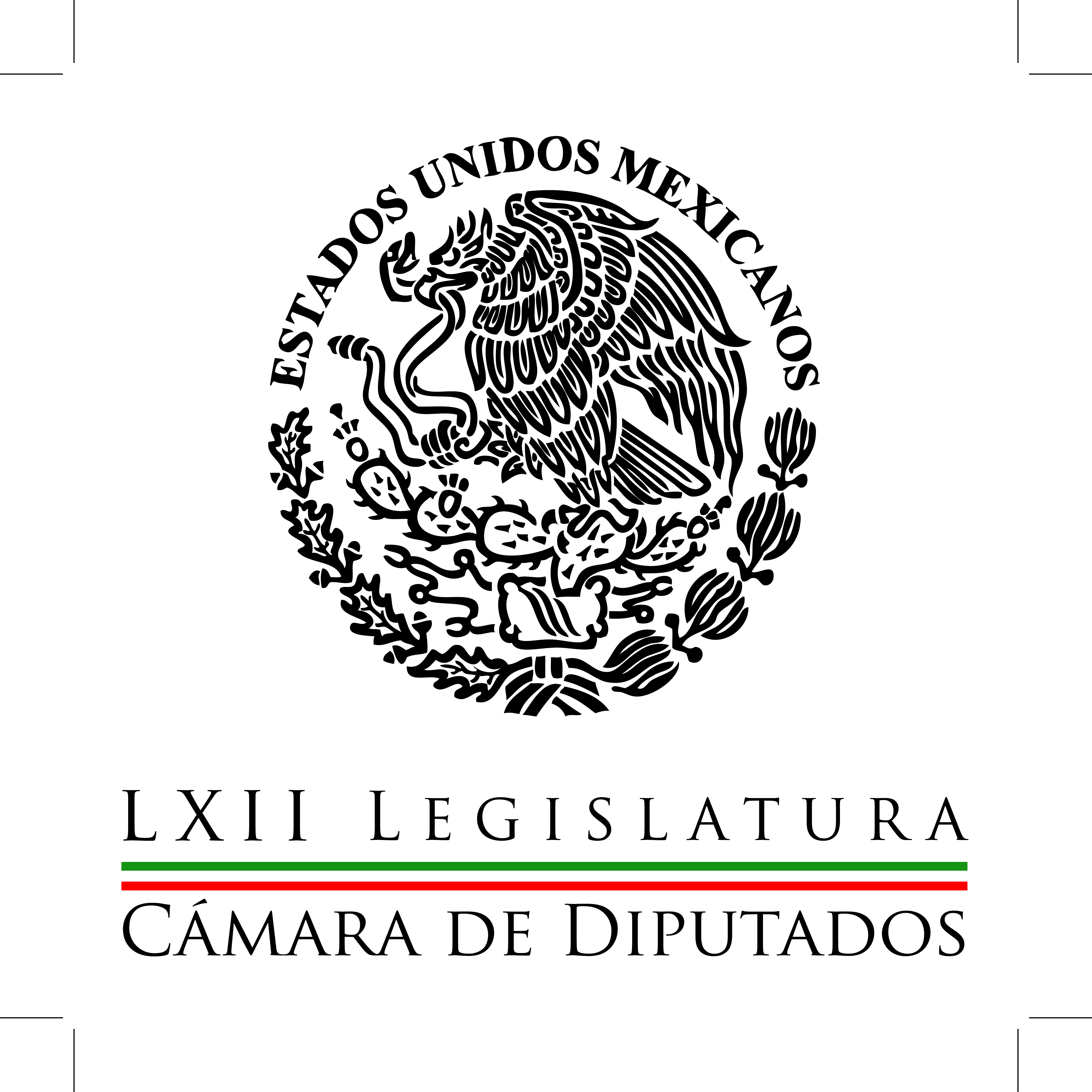 Carpeta InformativaPrimer CorteResumen: Acciones contra la Ley de Aguas se reforzarán, advierte Sánchez CamachoPAN llama a Barbosa a descongelar la reforma en materia de combate a la corrupciónDemanda PRD no ceder al ‘chantaje’ de quienes amagan con impedir eleccionesRenuncia Fernando Zárate al PRD, denuncia 'castigo' por pensar y ser 'crítico'Carlos Alberto Martínez: Crecimiento del crédito debe dar impulso a la economía Sergio Sarmiento: Aristegui fue despedida de MVS 17 de marzo del 2015TEMA(S): Trabajo Legislativo FECHA: 17/03/15HORA: 00:00NOTICIERO: MVS NoticiasEMISIÓN: Primer CorteESTACION: OnlineGRUPO: MVS  0Acciones contra la Ley de Aguas se reforzarán, advierte Sánchez CamachoLas acciones de organizaciones sociales y legisladores de izquierda contra la Ley General de Aguas, en los términos del dictamen aprobado en semanas pasadas en comisiones de la Cámara de Diputados, se mantendrán y reforzarán, pese a que el tema quedó en suspenso, advirtió el diputado federal del Partido de la Revolución Democrática (PRD), Alejandro Sánchez.El legislador dijo que ante los señalamientos del Partido Revolucionario Institucional (PRI), de que el dictamen se aprobará tarde o temprano ya sea en ésta o la siguiente Legislatura, se habrán de reforzar las actividades para evitar que el agua se privatice.Sánchez Camacho dijo que los opositores al proyecto privatizador del recurso hídrico “no darán tregua”, por lo que se mantienen latentes las movilizaciones y protestas, cuyo propósito será “echar por tierra la pretensión del gobierno federal y su partido, el PRI,  así como de sus aliados, el PAN y el PVEM, de mercantilizar el vital líquido  través de una mayor intervención de empresas en infraestructura y servicios”.Al aseverar que el tema requiere la inclusión de los puntos de vista de la sociedad civil, especialistas, investigadores y científicos, el ex secretario general del PRD recalcó que hasta no cumplir con ese compromiso, el dictamen debe ser enviado “a la congeladora”.Manifestó que hay dos opciones para resolver la problemática sobre la nueva Ley General de aguas, que la mayoría desista y envíe el proyecto a la congeladora, o bien, que acepten una moción suspensiva a fin de retornar el documento a comisiones, para modificarlo a partir de los resultados de un debate a nivel nacional.El diputado Sánchez Camacho alertó que las palabras del coordinador del PRI en San Lázaro, Manlio Fabio Beltrones, en cuanto a que la ley se aprobará tarde o temprano, en realidad significan que pronto y en cualquier momento, el PRI y el Partido Acción Nacional (PAN), darán un albazo e impondrán el dictamen, tal y como ocurrió con las reformas energética y  educativa.Por tanto, refrendó, se mantendrá el Plan Emergente de Acción, que incluye la realización de encuentros, foros de discusión, protestas, marchas, volanteo, la toma de la Tribuna y la colocación de pancartas y carteles en puentes de la capital y el país. “Todo ello, para que la gente esté bien informada de lo que el Gobierno Federal y sus partidos comparsas buscan con la Ley General de Aguas, qué no es más que privatizar el vital líquido, asegurándole a las grandes empresas ganancias exorbitantes, cancelando el derecho humano al agua”, sentenció.En referencia a la frase del diputado Beltrones Rivera, en cuanto a que quienes no avalan el proyecto de Ley de Aguas son personas “de lento aprendizaje”, el perredista indicó que los científicos y especialistas que han alertado sobre los riesgos de la norma en cuestión, están muy lejos de estar equivocados. “Los equivocados y de lento aprendizaje es la clase política gobernante y los legisladores del PRI, PAN y PVEM, quienes ya se frotan las manos con los beneficios que les dejará la entrega del líquido a grandes consorcios y empresas trasnacionales, como Coca Cola o Nestlé, para que la exploten, usen y aprovechen como les dé la gana”, finalizó. ys/m.TEMA(S): Trabajo Legislativo FECHA: 17/03/15HORA: 07:15NOTICIERO: MVS NoticiasEMISIÓN: Primer CorteESTACION: 102.5 FMGRUPO: MVS0PAN llama a Barbosa a descongelar la reforma en materia de combate a la corrupciónCarlos Reyes, conductor: La bancada del PAN en la Cámara de Diputados llamó al Senado de la República, en particular a su presidente, Miguel Barbosa, a que descongele la reforma constitucional en materia de combate a la corrupción. El diputado panista Fernando Rodríguez hizo un llamado respetuoso al Senado para que se pueda aprobar el Sistema Anticorrupción pues indicó que cada día que pasa sin que éste exista, se presentan actos de corrupción. Recordó el caso del secretario de Obras del DF y el conflicto de interés señalado en este caso. Duración 1´02´´, ys/m.TEMA(S): Trabajo Legislativo FECHA: 17/03/15HORA: 00:00NOTICIERO: MVS NoticiasEMISIÓN: Primer CorteESTACION: OnlineGRUPO: MVS  0Demanda PRD no ceder al ‘chantaje’ de quienes amagan con impedir eleccionesEl líder parlamentario del Partido de la Revolución Democrática (PRD) en la Cámara de Diputados, Miguel Alonso exigió al Estado y a las autoridades electorales que no cedan ante el “chantaje” de organizaciones delictivas o cualquier otro grupo social que pretenda poner en riesgo e incluso impedir las elecciones en algunos puntos del país como Guerrero.Tras el asesinato de la precandidata del Sol Azteca a la alcaldía de Ahuacotzingo, Aidé Nava, el diputado Alonso Raya dijo que el gobierno está obligado a garantizar la seguridad de todos los aspirantes a un cargo público y velar por que las elecciones de junio próximo se lleven a cabo.El legislador recalcó que los comicios del próximo 7 de junio deben realizarse como está previsto, por lo que los encargados de concretar ese proceso tienen que cumplir su labor.Ante los amagos de agrupaciones delictivas, organizaciones sociales y gremiales, así como los padres de familia de los jóvenes normalistas de Ayotzinapa, de que no permitirán la realización de las elecciones en Guerrero, el líder del Sol Azteca en San Lázaro enfatizó que ni el Estado ni la autoridad electoral debe dejarse “arrinconar por nadie”.“Las amenazas no son más que chantajes y el Estado mexicano debe tomar las medidas pertinentes para garantizar la seguridad en aquellas zonas donde se prevén riesgos para los candidatos y las propias elecciones”, sentenció.En particular sobre el homicidio de la precandidata perredista al municipio de Ahuacotzingo, el diputado Raya expuso que se trata de un mensaje para candidatos de todos los partidos y para los gobiernos local y Federal, respecto a que la delincuencia organizada tiene la capacidad de determinar quiénes son o no son candidatos.Las graves condiciones de inseguridad que persisten en distintas zonas del país, agregó el legislador de izquierda, obligan a todos los actores políticos y sociales a cerrar filas para evitar que los aspirantes enfrenten la disyuntiva de “o plata o plomo”. ys/m.TEMA(S): Trabajo Legislativo FECHA: 17/03/15HORA: 00:00NOTICIERO: MVS NoticiasEMISIÓN: Primer CorteESTACION: OnlineGRUPO: MVS  0Renuncia Fernando Zárate al PRD, denuncia 'castigo' por pensar y ser 'crítico'El diputado federal del Partido de la Revolución Democrática (PRD), Fernando Zárate notificó de manera formal su renuncia a ese instituto político, al que señaló por impedir y sancionar a los militantes que se permiten pensar y expresar sus opiniones.En una carta dirigida al líder nacional del Sol Azteca, Carlos Navarrete, Zárate Salgado indicó que el PRD lo sancionó por sus críticas a la “mafia de intereses” que han desvirtuado y destruido la esencia del trabajo social por parte de los jefes delegacionales.El legislador acusó que en el gobierno capitalino, la política se sustituyó por complicidad y politiquería basada en el “mercantilismo”.Calificó como inaceptable permanecer en el PRD, cuándo éste opta por penalizar “la posibilidad de pensar”.Recordó que durante su paso por San Lázaro, impulsó cambios legales fundamentales en materia de protección a la salud y combate a la obesidad, como el impuesto especial a bebidas azucaradas y alimentos chatarra; una nueva regulación para juegos y sorteos, acortar el fuero militar y normas para promover la rendición de cuentas. Ello, dijo, lo convirtió en el legislador más eficaz de la bancada, con 15 iniciativas presentadas y 6 aprobadas.“Soy crítico con las conductas que desarrollan una mafia de intereses que han destruido y desvirtuado toda esencia y trabajo social por parte de los jefes delegacionales en el DF”, indicó, tras exigir un proyecto de gobierno en la capital “acorde” a la altura de la ciudad y los capitalinos.“Expreso mi inconformidad con la ausencia de política al haberlo sustituido por la complicidad y politiquería basada en mercantilismo básico; y fomento un combate franco contra la corrupción que ha inundado todos los rincones del partido”, abundó.Aseveró que en sus  últimos 3 años dentro del Sol Azteca encabezó acciones para afiliar a más de 60 mil militantes en el DF e Hidalgo, quienes piden promover un cambio.“Me resisto a aceptar una política mexicana con un presente y futuro que confunda la lealtad con la abyección y la crítica con la traición, especialmente dentro de un partido que pregona libertades y progresismo”, enfatizó. Refrendó que continuará su carrera política donde haya espacios para promover la renovación y el cambio generacional al que el PRD se ha negado; aunque ello solo es parte del problema que se centra en el abandono del proyecto político, para darse a la lógica de “buscar el poder para hacer negocios, y hacer negocios para buscar el poder”.Finalizó al señalar que seguirá luchando para recuperar el PRD, su esencia, así como sus principios originales de ética y defensa de las causas ciudadanas. ys/m.INFORMACIÓN GENERAL FECHA: 17/03/15HORA: 06.50NOTICIERO: En los Tiempos de la RadioEMISIÓN: Primer CorteESTACION: 103.3 FMGRUPO: Radio Fórmula0Carlos Alberto Martínez: Crecimiento del crédito debe dar impulso a la economía Carlos Alberto Martínez, colaborador: El crecimiento del crédito en el país debe dar un impulso al crecimiento de la economía, podría ser una vía natural, sin embargo lo que se requiere es tener un sistema financiero sólido y con créditos accesibles, devolver la confianza a los mercados y sobre todo al sistema financiero para que los bancos vuelvan a ser justamente eso, bancos otra vez y concedan créditos a las empresas y a los consumidores, lo que se ha vuelto una tarea permanente en México, desde el episodio del Fobaproa hace 20 años. Los bancos deben inyectar dinero a la economía con sus créditos, igualmente otro efecto decisivo, deberá ser la resurrección de los préstamos hipotecarios, a través de la banca de desarrollo y otros intermediarios financieros, que suelen ser más especializados en esta materia. Dadas las condiciones de evolución de nuestra economía y de nuestro sistema financiero, las instituciones de crédito deberán constituirse en el principal fuente de financiamiento de las empresas y ocupar un papel preponderante en el ciclo de negocios del país. De acuerdo con especialistas, con este comportamiento del crédito y la economía, la banca va a cumplir con la meta del Programa Nacional de Desarrollo de 40 por ciento de penetración del crédito, respecto del Producto Interno Bruto, hasta el año 2018. Meta que, por cierto, es mucho menor a la que se tenía hace 20 años, cuando el crédito bancario estaba cercano al 45 por ciento del Producto Interno Bruto. En materia de la promoción de la ecuación ahorro y crédito, es algo en lo que el país debe trabajar, aún mucho, para que el sistema bancario sea un verdadero motor importante del desarrollo nacional. Además es de considerar que si el crecimiento económico depende en buena medida del crédito otorgado al consumo, ello podría implicar que al limitarse justamente el otorgamiento del crédito, a la par se condiciona negativamente el desempeño de la economía mexicana, que por cierto, necesita un fuerte impulso en su mercado interno, el crédito puede ser una de las opciones que nos apoye este momento a nuestra economía, ojalá no lo dejemos pasar. Duración 2´24´´, ys/m.TEMA(S): Trabajo LegislativoFECHA: 17/03/2015HORA: 7:12NOTICIERO: Formato 21EMISIÓN: Primer CorteESTACION: 790 AMGRUPO: Radio Centro 0Sergio Sarmiento: Aristegui fue despedida de MVS Sergio Sarmiento, colaborador: Carmen Aristegui, quien fue despedida el domingo por MVS Radios ante un disputa por el uso no autorizado de la imagen de la empresa, afirmó ayer que esta medida constituye un atropello a la libertad de expresión. La periodista afirma que sus abogados le dicen que hay un conjunto de irregularidades y de situaciones absolutamente denunciables en su despido y que tomará medidas legales, que aún no han sido dadas a conocer, en contra de la empresa que le dio trabajo en estos últimos años. En 2011, Aristegui ya había sido despedida por MVS Radios tras exigir que el entonces presidente Felipe Calderón aclarara públicamente si era o no alcohólico, lo cual llevó a MVS a considerar que, pues estaba convirtiendo un rumor en una noticia. En 2008, W Radio se negó a renovarle su contrato, debido a una serie de irregularidades, entre ellas, que no respetaba los tiempos comerciales. Cientos de miles de simpatizantes de Carmen Aristegui han firmado una petición a su favor, pero la empresa afirma que no pudo negociar con ella, porque una de sus exigencias era la restitución de dos reporteros que utilizaron sin permiso el nombre y el logotipo de MVS Radio. 1’ 25”, Ma.m. TEMA(S): Trabajo LegislativoFECHA: 17/03/2015HORA: 7:53NOTICIERO: Grupofórmula.comEMISIÓN: Primer CorteESTACION: onlineGRUPO: Fórmula 0En dos semanas, resultados de tercera auditoría L12. El Contralor General del Distrito Federal, Eduardo Rovelo Pico, informó que en las próximas dos semanas, se darán a conocer los resultados de la tercera auditoría realizada en la Línea 12 del Metro."El tema de la línea 12, es un tema que sigue su curso, ustedes más que nadie están enterados de cómo han sido los tiempos en esta investigación."Efectivamente, por lo que hace a la Contraloría General de la Ciudad de México, tenemos en puerta la notificación y el anuncio de una tercera auditoría y de ahí se van a derivar las responsabilidades administrativas correspondientes en contra de los servidores públicos que hayan omitido."Estamos en estos días por cerrar esta auditoría que tiene que ver con la parte de la obra civil también, tenemos otras dos más". Ma.m. TEMA(S): Trabajo LegislativoFECHA: 17/03/2015HORA: 8:00NOTICIERO: Grupofórmula.comEMISIÓN: Primer CorteESTACION: onlineGRUPO: Fórmula 0Realizará López Obrador gira por Guerrero.El Movimiento de Regeneración Nacional (Morena) anunció una gira de Andrés Manuel López Obrador a Guerrero en apoyo a sus candidatos.Asimismo, durante esta gira, Andrés Manuel López Obrador visitará Acapulco, Chilpancingo e Iguala. Ma.m. TEMA(S): Trabajo LegislativoFECHA: 17/03/2015HORA: 8:25NOTICIERO: Grupofórmula.comEMISIÓN: Primer CorteESTACION: onlineGRUPO: Fórmula 0Disputará PAN Acapulco con Zeferino Torreblanca.La dirigencia del PAN en Guerrero informó que disputará la presidencia municipal de Acapulco con el ex gobernador Zeferino Torreblanca como candidato.Ante esto, el dirigente estatal del PAN, Andrés Bahena Montero, informó que la postulación del ex mandatario estatal se hará oficial el 23 de marzo.Zerino Torreblanca fue el primer alcalde no priista de Acapulco de 1999 al 2002, en 2005 encabezó una coalición de izquierda y terminó su gestión de gobernador en 2011. Ma.m. TEMA(S): Trabajo LegislativoFECHA: 17/03/2015HORA: 6:28NOTICIERO: En los Tiempos de la RadioEMISIÓN: Primer CorteESTACION: 103.3 FMGRUPO: Fórmula0Joaquín López-Dóriga: Eruviel Ávila Oscar Mario Beteta (OMB), conductor: El comentario de Joaquín López-Dóriga. Joaquín López- Dóriga, colaborador: Gracias Oscar Mario, me da mucho gusto saludarte, como todas las mañanas, muy buenos días. ¿Le he contado que en México existen cuatro millones de madres sin marido, sin pareja? Existe la figura de madre soltera, yo aquí difiero porque el ser madre no es un estado de civil, soltera, casada o viuda, son madres que tienen a sus hijos sin la compañía de una pareja y se presentan muchísimos problemas en lo que tiene que ver con los apellidos y con la identidad. Me parece muy bien que el gobernador del estado de México, Eruviel Avila, haya enviado una iniciativa de ley al Congreso local para que los padres, o en este caso la madre, pueda elegir si su hijo lleva primero el apellido materno o el paterno. Esta iniciativa busca promover la equidad de género, pero yo también digo que más que equidad de género lo que busca promover es una seguridad en la identidad. El proyecto será enviado al Congreso local para que se legisle y quede claro que al llegar al Registro Civil los padres, o en este caso la madre, pueda elegir si el apellido materno en primer lugar del apellido paterno; es decir, si es el nombre del niño o la niña el apellido materno y el paterno. 1’ 32”, Ma.m. Carpeta InformativaSegundo CorteResumen: Fernando Rodríguez: Llamado al Senado para abordar Sistema Anticorrupción Lilia Aguilar: Trabajos de la Comisión de Ayotzinapa en la Cámara de DiputadosLuis Miguel Barbosa: Comitivas de legisladores de México y Cuba acuerdan fecha para la parlamentaria Carlos Navarrete: Todos los partidos deben impulsar la seguridad para los candidatosMinistros dan bienvenida a Medina MoraJosé Antonio Vega: Motivo de ruptura entre MVS y Carmen Aristegui 17 de marzo de 2015TEMA(S): Trabajo LegislativoFECHA: 17/03/2015HORA: 07:28NOTICIERO: Noticias MVSEMISIÓN: Segundo CorteESTACION: 102.5 FMGRUPO: MVS Comunicaciones0Fernando Rodríguez: Llamado al Senado para abordar Sistema Anticorrupción Carlos Reyes (CR), conductor: Precisamente, siguiendo con este tema, en el Senado de la República pues se está llevando a cabo esta discusión sobre el Sistema Nacional Anticorrupción. Y bueno, se han hecho llamados, principalmente al Senado de la República, y en especial al presidente Miguel Barbosa, del PRD, para que se apruebe a la brevedad este Sistema Nacional Anticorrupción que, sin duda, es una exigencia de las principales exigencias de los mexicanos. Y para platicar sobre este tema, tenemos en la línea telefónica al diputado federal del PAN, Fernando Rodríguez Doval. Diputado, ¿cómo está? Muy buenos días. Fernando Rodríguez (FR), diputado del PAN: ¿Qué tal, Carlos? Buenos días. Un saludo a todo el auditorio. CR: Muchas gracias, diputado. Bueno, pues comentamos el hecho de evitar la transparencia, que haya menos corrupción, que haya más transparencia en todos los documentos de Gobierno, bueno, pues es parte de este Sistema Nacional Anticorrupción; pero al parecer se está trabando en el Senado de la República, diputado. FR: Bueno, en efecto, el pasado 26 de febrero aprobamos en la Cámara de Diputados una reforma constitucional a 14 artículos de la constitución, precisamente para crear este Sistema Nacional Anticorrupción. Esta reforma fue producto de meses de intensas negociaciones, de meses de muchas reuniones con la sociedad civil, con especialistas, con académicos, con otros partidos políticos y finalmente, después de este gran esfuerzo se logró llegar a un consenso y aprobar una buena reforma en materia anticorrupción. Vemos que ahora, pues en el Senado de la República todavía no se ha aprobado. Nosotros somos muy respetuosos del trabajo que hagan nuestros pares del Senado, pero pues, por supuesto, les hacemos un respetuoso llamado a que se pueda abordar este tema a la brevedad, teniendo en cuenta que el 30 de abril termina el periodo ordinario de sesiones, pero terminan también los trabajos de la Sexagésima Segunda Legislatura. A partir de septiembre habrá otra Cámara de Diputados; y bueno, pues ya habrá condiciones políticas y legislativas muy distintas a las que hay ahora. Entonces nosotros tenemos el temor de que si no se aprueba a la brevedad esta reforma constitucional, pues se congele y finalmente quede en el archivo de las buenas intenciones. Eso es lo que nosotros de ninguna manera quisiéramos y, por eso, púes hacemos este exhorto a nuestros compañeros del Senado de la República. CR: Diputado, ¿y quién está intentando congelar este Sistema Nacional Anticorrupción? FR: Pues mira, no digo que alguien en específico. Yo sé que la Cámara de Senadores seguramente tendrá su propia dinámica, y la respetamos, por supuesto; de la misma manera que nosotros los diputados tenemos nuestras dinámicas, nuestras prioridades, nuestra agenda legislativa. Sin embargo, yo creo que este es un tema que no puede esperar más. Como te decía, detrás de esta aprobación en la Cámara de Diputados hubo muchos meses de intensos cabildeos, de intensas negociaciones; y bueno, pues yo creo que si los senadores consideran que se le debe de modificar algo, que lo hagan ya, pero que no siga pasando el tiempo porque si no vamos a llegar al 30 de abril sin tener esta reforma aprobada, y ya con una nueva Legislatura y con una nueva Cámara de Diputados todo se va a complicar. Por eso, nosotros lo que les pediríamos al presidente de la Mesa Directiva del Senado, el senador Miguel Barbosa, que pudiera ya descongelar este tema. Nos preocupó en su momento cuando se aprobó esto en Diputados, el presidente del Senado señaló que pues hasta abril ellos lo discutían; bueno, pues ojalá que no sea hasta abril, sino que sea ahora en marzo, y que se pueda estar aprobando a la brevedad. CR: Diputado, sobre el tema del Sistema Nacional Anticorrupción, qué tanto la sociedad puede estar enterada o puede estar confiada en que al aprobarse este sistema dejaremos o, por lo menos, si hay casos, como el que mencioné antes de esta entrevista, diputado, el caso de la empresa Grupo Higa, que tiene algunas... Pues se ha detectado ciertas irregularidades o contratos un tanto dudosos, ¿qué tanto el Sistema Nacional Anticorrupción podría abonar a evitar que se dé este tipo de contratos, de situaciones? FR: Bueno, nosotros estamos planteando un sistema integral, un sistema que tiene una parte preventiva, un sistema que tiene una parte de investigación y, finalmente, un sistema que tiene una parte de sanción. Por supuesto que todos estos escándalos, con esta nueva normatividad, con este nuevo marco legal, se convertirían cada vez en menos probables de realizar, porque los incentivos estarían alineados para que no se llevaran a cabo. Por ejemplo, nosotros estamos promoviendo, entre otras cosas, que todo funcionario público presente junto con su declaración patrimonial, también una declaración de intereses; ahí es donde nosotros podríamos ver los vínculos, los nexos de diversos secretarios de Estado, de diversos legisladores con empresas o con sectores económicos que pudieran eventualmente afectar su labor legislativa. Sabemos por ejemplo que había un conflicto de intereses entre el secretario de Hacienda y el empresario de este Grupo Higa, si existiera esta declaración de intereses seguramente eso pudiera haber sido conocido desde antes y por lo tanto se pudiera haber evitado que existieran este tipo de relaciones contractuales entre ellos, y así te puedo poner otros muchos ejemplos. Recientemente el secretario de Obras de la Ciudad de México fue descubierto porque la Secretaría de Obras a su cargo contrataba a una empresa en la que trabajaba su esposa, eso le valió la destitución. Si nosotros estudiamos este Sistema Nacional Anticorrupción se sabría que ese funcionario público tiene un interés, lo cual no es malo, no es malo que un servidor público tenga intereses, todos tenemos algún tipo de interés, lo malo es cuando esos intereses interfieren en la labor propia del funcionario y por lo tanto producen un conflicto en el cual ya no se está buscando el interés general y el bien común sino simplemente el interés particular, por eso es tan importante aprobar -insisto- este sistema. CR: Y confiando en un… de inicio, para que este sistema funcione diputado, está esta plataforma llamada “legisladortransparente.mx”, se dice, de acuerdo con una nota que salió hoy publicada en el periódico “El Economista” que pues está avanzando a cuentagotas, no hay transparencia por parte del patrimonio de la mayor parte de los legisladores. Al parecer usted ya hizo esta declaración, ya están transparentando sus recursos, ¿pero qué opinión le merece que haya tanta resistencia por parte de legisladores para transparentar su patrimonio? FR: Pues mira, esta es una iniciativa que empezamos cuatro legisladores, hemos dicho que se han sumado tres más, nosotros lo hicimos de manera voluntaria invitando, exhortando a los compañeros a que se pudieran sumar, yo creo que es una manera de evitar que se puedan dar este tipo de casos como los que hemos venido platicando porque estamos haciendo pública no solamente nuestra declaración patrimonial sino también nuestra declaración de intereses. En ese sentido, yo exhortaría no solamente a mis compañeros licitadores sino también a cualquier funcionario público que pudiera sumarse a esta declaración de intereses, esta declaración patrimonial, y además nosotros estamos agregando también nuestra declaración fiscal de los últimos tres años. Yo creo que tenemos que estar muy conscientes de que cuando nos dedicamos a esto, al servicio público, pues ya no podemos actuar como actuábamos cuando nos dedicábamos a otra… o participábamos en otra profesión, ahora estamos dedicados a una profesión en la cual lo que está en juego son los intereses de la mayoría, es el interés general. Por lo tanto, que tenemos la obligación de transparentar lo que nosotros hacemos, lo que nosotros ganamos, de lo que nosotros somos dueños, y en ese sentido pues yo creo que sería un buen mensaje a la sociedad que cada vez más personas, más servidores públicos se pudieran unir a esta campaña. CR: Así es, pero tomando en cuenta que esta legislatura, en el caso de la Cámara de Diputados, pues le queda ya poco tiempo y van tan pocos diputados que se han subido… que sí se han pues subido de esa plataforma legislador, transparente, pues es de esperarse que va a terminar la legislatura y muchos se van a ir sin darnos a conocer su patrimonio ¿no? FR: Bueno, pues esperamos que no sea el caso y ojalá pues todavía -quedan más de cinco meses en la Cámara de Diputados- pues algunos más se podrán sumar; y sobre todo también los que vayan a ser candidatos en las próximas elecciones, es muy importante que los electores sepan porque quién quieren votar, por quién van a votar, porque en campaña es muy fácil prometer cosas pero la gente debe conocer cuáles son las propiedades, qué es lo que uno ha adquirido pero además también cuáles son los intereses que uno representa. Incluso no está mal tener algún tipo de interés, el problema es cuando este interés entra en conflicto con la propia labor legislativa, ahí sí se afecta ya el interés general. CR: Bien diputado, por último, entonces ¿cuál es el estatus del Sistema Nacional Anticorrupción, hay plazos o qué es lo que sigue hacia adelante entonces? FR: Bueno, pues hay una minuta que ya se aprobó en Diputados, que ahora está en la Cámara de Senadores, una vez que se apruebe ahí todavía tiene que transitar por los congresos locales, toda vez que es una reforma de carácter constitucional, por eso es tan importante que se apruebe ya. Hay muchas resistencias a que esto pueda aprobarse, por ejemplo sabemos que a los gobernadores, a algunos gobernadores no les interesa que se apruebe este sistema anticorrupción, toda vez que se faculta a la Auditoría Superior de la Federación para poder fiscalizar los recursos que se ejercen en los estados, eso es algo que no le encanta a muchos gobernadores por eso no dudamos que algunos de ellos pretenden detener esta minuta una vez que llega a sus congresos locales. De ahí la importancia de que esto pueda aprobarse ya a nivel federal pues para que cerramos filas los dirigentes de los partidos políticos, los senadores y los diputados, y que este sistema pueda ser una realidad y no verse detenido. CR: Pues estamos muy pendientes de este Sistema Nacional Anticorrupción, ojalá y se le dé salida en el Senado la República, el llamado pues es principalmente a Miguel Barbosa del PRD para que apruebe a la brevedad este Sistema Nacional Anticorrupción porque es algo que necesitamos en nuestro país, cada semana, día con día salen nuevos documentos, nuevos escándalos de corrupción, nuevos escándalos de impunidad, por lo que sin duda es urgente que el Senado de la República dé el correspondiente cauce legislativo. Gracias diputado, que tenga muy buen día. FR: Gracias y buenos días, un saludo a todo el auditorio. CR: Gracias al diputado Fernando Rodríguez Doval. Pues ahí está, llama al Senado a descongelar este Sistema Nacional Anticorrupción y que éste siga su cauce para no seguir escuchando o por lo menos intentar evitar estos escándalos de corrupción en el caso de empresas de funcionarios. Duración 10’52’’, nbsg/m. TEMA(S): Trabajo Legislativo FECHA: 17/03/15HORA: 09:28NOTICIERO: MVS NoticiasEMISIÓN: Segundo CorteESTACION: 102.5 FMGRUPO: MVS0Lilia Aguilar: Trabajos de la Comisión de Ayotzinapa en la Cámara de DiputadosCarlos Reyes (CR), conductor: En la Cámara de Diputados, aunque parezca que no, hay una comisión que está dando seguimiento al caso Ayotzinapa y que al parecer esta comisión no ha tenido el suficiente respaldo para tener mayores avances. Para platicar sobre el tema tenemos en la línea telefónica y le agradezco nos haya tomado la llamada, a la diputada del PT, Lilia Aguilar, quien pertenece a esta comisión. Diputada cómo está, muy buenos días.Lilia Aguilar (LA), diputada del PT: Muy buenos días, creo que con eso diste la descripción de toda la entrevista, pareciera que hay una comisión, aunque los resultados no sean visibles. CR: Y es que sobre todo porque no se dan a conocer o la opinión pública no tiene acceso a los resultados, cuáles son los avances; o si no hay avances, es decir, no se sabe nada ni para bien ni para mal.LA: Precisamente creo que y lo decía un poco en chiste, pero creo que esa es la perfecta descripción de (…) en la Cámara de Diputados, esta Comisión que es de seguimiento para la investigación que en el mismo objeto tiene la penitencia, que no ha avanzado gran cosa. Yo soy parte de ella y lo digo con conocimiento de causa de lo que estoy diciendo es una  autocrítica y es una critica también para mis compañeros diputados que la integran sobre todo para aquellos que han pensado que esta comisión es solamente para como se dice por ahí, “taparle el ojo al macho”. Qué quiere decir, que solamente la creación de la Comisión haría la participación de la Cámara de Diputados, sin embargo; las personas, las víctimas, los mexicanos en general, están esperando un  resultado de esta Comisión y desgraciadamente no se ha podido dar, no solamente porque no hay los objetivos claros a seguir, sino porque me parece que no hay voluntad política sobre todo en los dos grupos mayoritarios: el PAN que la encabeza y del PRI que junto con sus aliados hacen la mayoría en la comisión y nos han dejado en desventaja a quienes hemos opinado por ejemplo, que deberíamos ir a Iguala. A varios meses de la desgracia ni siquiera nos hemos ido a Iguala, no nos hemos reunido con el gobernador, (…) con la nueva procuradora. Es decir, vamos avanzando (…) porque yo he sido de las que ha estado oficio tras oficio  empujando que la Comisión haga lo que tenga que hacer, se reúna con los organismos internacionales. Y bueno, finalmente la semana pasada nos reunimos con la Comisión Interamericana de los Derechos Humanos y digo finalmente después de mucha insistencia a esta Comisión que lo aprobara y logramos el acuerdo de que se pasara a la Comisión de Justicia cuando menos la tipificación de la desaparición forzada en el Código Penal porque no existe; es decir, parte del problema que tiene la investigación de la PGR es que al señor Abarca y a la señora Pineda no se les puede perseguir por desaparición forzada, porque la tipificación del delito está inadecuada conforme a estándares internacionales y no incluye a aquellos que den la orden de la desaparición (…)Entonces, creo que es uno de los (…) logros de la esta comisión, no creo que tenga que ver con que seamos malos para comunicar, sino creo que tiene que ver con que sobre todo en los grupos mayoritarios, en este caso, el PRI y el PAN tienen una intención de que esta comisión no avance, inclusive hay la tentación de desaparecerla, pero nosotros seguiremos empujando porque, con las limitadas atribuciones que tiene, pueden dar resultados. CR: Así es diputada, porque como usted sabe, en México hay varios temas, siempre surgen temas, tenemos muchos problemas en todo el país y hay quien sin duda le podrían estar apostando al olvido de esta Comisión o simplemente al mal funcionamiento para que deje de existir. Sin embargo, ¿Qué podemos esperar entonces hacia delante?, por ejemplo, no se han reunido con el gobernador, no ha ido a Iguala podríamos pensar  que de acuerdo a lo que nos está comentando diputada, vayan en los próximos días, se reúnan con el gobernador en los próximos días o se ve muy lejana la posibilidad.LA: Es una petición que tiene por escrito el presidente de la Comisión y que tendremos que seguir evaluando al interior de la Comisión.Yo he sido tachada por algunos compañeros que dicen que, al hablar mal de la Comisión, hablo mal de nosotros; pero yo creo que finalmente se tiene que demostrar una voluntad política y el hecho de que la comisión no funcione, no quiera decir que los diputados que la integramos no estemos trabajando, al menos no todos. Espero que los próximos días exista esta reunión en Iguala. Aparentemente estaba esperando el presidente que se pudiese ir con la Procuraduría, lo que nosotros impugnamos por una simple y sencilla razón, la PGR es quien lleva la investigación, nosotros tenemos que ir y entrevistarnos con la gente y las víctimas, con los estudiantes, sin que medie la presión de por medio ya que ellos que han hecho investigación, si queremos hacer un control externo, real, de la misma, porque si no entonces, simplemente iríamos a validar lo que dice la Procuraduría. Si será en los próximos días no lo sé, pero seguiremos empujando, el presidente tiene cerca de cinco oficios por parte de nosotros pidiendo nuestra visita con el nuevo gobernador, la visita a Iguala, y la atención a las víctimas de esta tragedia y no ha respondido, pero seguiremos empujando porque así se dé. CR: Es un tema al cual habrá que darle seguimiento. También ha estado muy activa en el caso del gobernador de Sonora, Guillermo Padrés, después de la investigación de The Wall Street Journal que reveló una investigación sobre presuntos sobornos con el gobernador y su hermano Miguel Padrés. ¿En qué punto se encuentra lo que han solicitado en las investigaciones y hasta donde pueden llegar? LA: Déjame ir un poco atrás. La corrupción que nosotros hemos detectado que existe en Sonora tiene que ver no solamente con desvío de recursos; recordemos aquella presa donde Padrés ilegalmente acumulaba agua mientras una buena parte de Sonora se encontraba en sequía; recordemos la complicidad que hizo con el Grupo México para que éste no se hiciera responsable del derrame en Sonora. Esta situación, dada la publicación de The Wall Street Journal, (inaudible) he solicitado a la PGR y a la Secretaría de la Función Pública que investigue a Padrés. Desgraciadamente nos hemos topado con que el PAN, en acuerdo con el PRI, han decidido no abrir la discusión en la Cámara de Diputados. Había un acuerdo para discutir este asunto el martes, aprobarlo y solicitarle a la PGR y a la Función Pública que investigarán a Padrés, sin embargo, pero hubo un acuerdo entre estos dos partidos, en las cúpulas (…) y decidieron no ir adelante. Me parece sumamente lamentable porque, si recordamos, quien se volvió digamos, el gran… al menos, difusor, porque no creo que creador de la Ley Anticorrupción y quien se colgaba la medalla de esta iniciativa, pues era el Partido Acción Nacional, a través de su presidente de entonces, Ricardo Anaya; y ahora resulta que cuando se trata de investigar a uno de los suyos, entonces se hacen para atrás y dicen, bueno pues que aplique la Ley Anticprrupción y la Ley esta de papel que hicimos, pero no con nosotros.CR: Así es.LA: Así de claro es su mensaje, porque han salido a defender al gobernador y han cabildeado el interior de la Cámara de Diputados para que el asunto no salga; y creo yo que hay una moneda de intercambio de no meterse con un gobernador panista para no meterse con los gobernadores, priistas. Nosotros hemos dicho que (…) una persecución política contra Padrés, ni contra nadie; simplemente que el que nada debe, nada teme y que se ponga a la disposición de las autoridades él y quien quiera que esté bajo (…) de corrupción.CR: Pues estaremos muy pendientes, diputada Lilia Aguilar, vicecoordinadora de contenido del Partido del Trabajo sobre tanto el tema de Guillermo Padrés a quien se le han detectado ciertas irregularidades y como lo menciona, al parecer el Partido Acción Nacional, promotor de la Ley Antocorrupción pues no quiere que se le hagan estas investigaciones y también del tema de Ayotzinapa porque no se puede dejar de lado, no se puede dejar este tema que sigue siendo… generando muchas dudas, no hay que dejarlo de lado, porque a pesar de que hay temas importantes, es un tema al cual daremos puntual seguimiento, gracias diputada, estamos en contacto más adelante, que tenga muy buen día.LA: No, gracias a ti Carlos y te envío un saludo a ti y a tu auditorio CR: Muchas gracias a la diputada Lilia Aguilar, vicecoordinadora de contenido de contendidos del PT. Duración 9´52´´, ys/m.INFORMACIÓN GENERALTEMA(S): Información General FECHA: 17/03/15HORA: 08:22NOTICIERO: ImagenEMISIÓN: Segundo CorteESTACION: 90.5 FMGRUPO: Imagen0Luis Miguel Barbosa: Comitivas de legisladores de México y Cuba acuerdan fecha para la parlamentaria Adela Micha (AM), conductora: Para que no me diga que mi teléfono no sirve, las largas distancias, el que no me habló fue él, pero ya sé que hay en Cuba luego no entran los celulares, pero ya lo tengo en la línea telefónica, a Luis Miguel Barbosa, coordinador del PRD en el Senado, presidente del Senado, quien estuvo en Cuba en este fin de semana largo. ¿Cómo está, senador? Luis Miguel Barbosa (LMB), coordinador del PRD en el Senado, presidente del Senado: Bien, Adela, muy bien. Sí, efectivamente hay una dificultad de comunicación en la isla. AM: ¿Verdad? Sí, está cañón. LMB: El Internet no es común, salvo en zonas especiales; pero bien. Mira, Adela, tuve la oportunidad de encontrarme, de encontrarme y que se encontraran los integrantes de la comitiva que por el Estado mexicano fuimos a Cuba: el senador Alejandro Encinas, el senador Luis Sánchez, el senador Benjamín Robles y la senadora Luz María Beristáin, con el presidente de la Asamblea Nacional del Poder Popular de Cuba -así es el nombre- el diputado Esteban Lazo, en una plática larga, donde acordamos llevar a cabo la Interparlamentaria México-Cuba, los días 26 y 27 junio, establecer la agenda de temas, cambio climático, seguridad, libertades, todo un conjunto de cosas que son las que en Cuba se están debatiendo y que son parte de un escenario muy especial. Llevaremos a cabo esta Interparlamentaria y podremos obtener el desarrollo de temas, que ya han sido trabajadas en otras Interparlamentarias, pero que hoy revisten una importancia muy especial, por -repito- el momento que está viviendo la República de Cuba. AM: ¿Y qué...? LMB: ¿Perdón? AM: ¿Qué te pareció? LMB: Pues mira... AM: No conocías. LMB: No, yo no conocía. AM: Me dijiste. LMB: Y de verdad, no me había imbuido del modelo cubano, del sistema político, el régimen. Y yo vengo convencido que en Cuba se ha construido una sociedad con mucho menos dificultad que en otros países, en donde sí existen limitaciones, pero ellos están satisfechos a partir que las desigualdades son menores... Hay una iniciativa privada incipiente, hay... que está abriendo al modelo cubano, y el modelo cubano entiende que en esta época, si se mantienen absolutamente herméticos simplemente no van a poder tener ninguna posibilidad de desarrollo en este momento; éste es un lugar donde han desarrollado muchas materias científicas, médicas; en el desarrollo, están en intercambio con México. Yo vengo, sí, sorprendido de la forma como funciona la sociedad en Cuba, y comprendo perfectamente que la justificación en esta época de las revoluciones, una sociedad menos desigual de la que hubiera habido sin revolución. Y después estuvimos con alguien muy importante del Comité Central del Partido Comunista, José Ramón Balaguer, que es el encargado de Ideologías y de Relaciones Internacionales del Comité Central del Partido Comunista, una larga, larga plática de toda una tarde, en donde tuvimos la oportunidad de escuchar la esencia ideológica de la forma como funciona, repito, la sociedad cubana. Hemos estrechado lazos, fuimos cubiertos ampliamente por la televisión cubana. En el número del día sábado del periódico "Granma" estuvimos en los titulares, estuvimos en las fotografías de este diario, periódico cubano. Así es que vengo satisfecho, sin duda, haber conocido ese hermoso lugar, un pueblo que nos quiere a los mexicanos, a las mexicanas, que nos abres su puertas y, desde luego, disfrutar de un espacio en donde no hay publicidad, no hay consumismo, más que lo tradicional de una sociedad como es La Habana. AM: Oye, ¿estuviste con el presidente? LMB: No. AM: No. LMB: No estuve con el Presidente. El Presidente está atendiendo la tercera ronda de pláticas con Estados Unidos, ¿sí? Están atentos a esa situación... AM: ¿Qué dicen los cubanos de todo esto? y, bueno, por otro lado, también, ¿qué dicen de la relación tensa entre Estados Unidos y Venezuela? LMB: Bueno, primero voy por el tema cubano. Ayer, por ejemplo, iba a ser el primer día en que llegaba un vuelo de Nueva Orleáns, ve lo que eso significa. AM: Sí, está cañón. LMB: Lleva más de 50 años de no haber un vuelo comercial entre Estados Unidos y Cuba y ayer, por primera vez llegaron. Ahora, no obstante ello, la apertura es una apertura que va a durar años, no va a ser fácil. Para los cubanos, el diálogo político que se entable con Estados Unidos es un diálogo entre iguales, como debe de ser entre dos naciones, en donde si el tema son Derechos Humanos, deben hablar de los Derechos Humanos en Estados Unidos y también en Cuba. Si el tema es desarrollo social, deben hablar los temas de iguales a iguales. ¿Eso qué significa?, significa que el modelo cubano no va a ser, precisamente, entregado por una apertura económica y comercial. La diferencia, por ejemplo, lo escuchaba ayer, entre lo que pasó en Rusia y pasó en Cuba, fue la apertura en Rusia no la llevaron a cabo los revolucionarios, la llevó a cabo otra generación, en Rusia. Y en Cuba la está llevando la propia generación de revolucionarios. Entonces, hay una concepción de "Vamos a transformar sin perder los principios. O sea, es un asunto fácil y complicado a la vez; fácil porque la apertura es apertura y empezarán a llegar capitales y se les permite, de manera indiscriminada y de ahí es donde veo enormes dificultades y complicaciones para que les permitan ellos. Entonces, satisfechos de esto, vamos a desarrollar nuestro trabajo legislativo 26 y 27 de junio, y yo, muy satisfecho, de haber tenido la oportunidad de tratar con el presidente de la Asamblea Nacional del Poder Popular de Cuba, y con el encargado de la ideología de relaciones internacionales del Comité Central del Partido Comunista. AM: Oye, qué bonita es, ¿verdad?, La Habana. LMB: Es una ciudad que persiste hermosa, hermosa y presente... AM: En el tiempo, ¿no? LMB: ...Aún más hermosa, y desde luego, lugares históricos ellos no ofrecen, más que su belleza, diría yo, poco arreglada, tú la conoces, es una ciudad que le falta mucho arreglo arquitectónico, pero es parte ya de su personalidad, ¿sí?, entonces toda la alegría del bolero cubano, del daiquiri y todo el rollito, te hace estar muy bien. Yo vengo muy contento de hacer estado allá. AM: Bueno, y aquí ya en la chamba, ¿no? LMB: Sí, sí, sí, estoy en una reunión de chamba en este momento, ¿sí?, desde las casi 9:00 de la mañana. AM: ¿A poco? LMB: Claro, claro, Adela. AM: Es bien temprano. LMB: Ah, y te digo de Venezuela, mira, de Venezuela... AM: Ah, sí. LMB: Sin duda Cuba ha sido un país donde ha tenido aliados a sus alrededores, lo fue México, lo fue México y dejó de hacerlo México, esa función para la isla, para el Caribe, para los 19 países del Caribe, que abastecedor de productos, lo empezó a cubrir Venezuela. Y hoy la crisis en Venezuela, la crisis económica derivada de la baja de los precios de gas y petróleo y su inestabilidad política, sin duda, desafortunadamente, va a afectar a Cuba y va a afectar a muchos países del Caribe. ¿Cómo viven la crisis en Venezuela?, bueno, es un... en Venezuela entiendo que quiere... quiso, los últimos dos gobernantes de Venezuela quisieron imponer un modelo como el que se instaló en Cuba hace 51 años en un lugar que no es una isla. En Cuba funcionó porque era otra época y porque es una isla, inclusive son palabras de Castro, ¿sí?, "Hoy, Venezuela no es hace 50 años y no es una isla", tiene una sociedad muy diversa donde no hay una evolución cultural y de pensamiento y de ideología, como se dio en Cuba y, por tanto, esa inestabilidad no se va a resolver imponiendo restricciones a la libertad. AM: Pues sí, así es. Bueno, pues estaremos en contacto, ¿no?, ¿qué otro viajecito te viene? LMB: Yo, mira, a saludar a Dilma en Semana Santa. AM: Ah, es cierto, acuérdate que tienes que hacer gestiones de mi parte, senador. LMB: No, no, inclusive las tengo planteadas, aunque no l creas, nada más que la forma de atender... aquí los cubanos son muy herméticos, el acceso a sus lugares son muy, muy restrictivos, se cuidan bien, muy sencillos pero se cuidan bien. AM: Lo sé, oye, bueno, pues Dila, ¿no?, ¿cuándo te vas? LMB: No, lo tengo que concretar todavía, Beatriz Paredes está siendo el enlace para estar ahí, yo me comunico contigo para decirte. AM: Ya estás, órale. LMB: Sale, amiga. AM: Aquí sí sirven los teléfonos eh, senador. LMB: Aquí sí sirven muy bien. AM: Ahí me andas hablando. LMB: Gracias, adiós. AM: Gracias. Duración 11´17´´, ys/m.TEMA(S):10nformación General FECHA: 17/03/15HORA: 08.52NOTICIERO: Ciro Gómez Leyva por la MañanaEMISIÓN: Segundo CorteESTACION: 104.1 FMGRUPO: Radio Fórmula 0César Camacho: Comisión de Justicia partidaria resolverá caso de Cuauhtémoc de la Torre  Ciro Gómez Leyva (CGL), conductor: Desatando muchos comentarios, yo diría muchas pasiones, el tema de Cuauhtémoc Gutiérrez, por lo que decía antes de ir a una pausa, ¿en qué va su proceso Manuel? Manuel Feregrino (MF), colaborador: Bueno, ¿ahora sí que cual proceso? Porque el proceso legal, decía Omar antes del corte, tendría que resolverse en estos días. La respuesta legal al amparo que solicitó Cuauhtémoc Gutiérrez de la Torre para que determine la Procuraduría de Justicia de la Ciudad de México si tiene elementos para consignarlo o no, eso es lo que está buscando en la parte legal, es lo único que queda vigente. En el caso partidario, digamos, el 4 abril del año pasado, uno de los consejeros en representación de varios militantes del PRI, Armando Barajas, consejero nacional político del PRI, presentó una solicitud para que fuese expulsado del partido, del Partido Revolucionario institucional (PRI) Cuauhtémoc Gutiérrez de la Torre, producto de todo esto. El 25 de febrero se desistió ante la Comisión, pero pide que no quede sin respuesta este proceso que si se armó en esta Comisión de Justicia Partidaria y el Tribunal Electoral de la Federación ha dado cinco días, que entiendo se vence en esta semana, precisamente para que determine sí o no a la petición original que era expulsarlo del partido por las razones que ya se habían planteado. CGL: Con proceso larguísimo, César Camacho, presidente del PRI. Gusto en saludarte César, buen día. César Camacho (CC), presidente del PRI: Buenos días, Ciro a ti y a quienes te escuchan, gracias. Pues un proceso largo, efectivamente, tres vertientes cuando menos tiene este asunto, una ante las autoridades electorales, ante el Instituto Electoral del Distrito Federal, que no encontró responsabilidad alguna en la gestión de Cuauhtémoc respecto de lo que se le imputó, que era la desviación de recursos para actividades diríamos no partidarias, asociadas con la investigación de la que tanto se ha hablado. Un segundo asunto que está efectivamente en la Procuraduría del Distrito Federal, respecto a que Cuauhtémoc ha pedido a la autoridad, a través de mecanismos jurídicos, que determine sea o no lugar a fincar la responsabilidad, y llevarlo ante un juez que está pendiente. Y dejo al final lo que atañe al PRI, un proceso que está en la Comisión de Justicia Partidaria, que inició efectivamente Armando Barajas y que le imputó cuatro hechos que a juicio suyo daban lo suficiente para expulsarlo del partido. La autoridad electoral ciertamente nos dio cinco días, le dio la Comisión de Justicia Partidaria, se vence este viernes, es decir el fin de semana, y las Comisión de Justicia Partidaria por supuesto resolverá, como se dice en el medio jurídico, en tiempo y forma. Son siete los integrantes, tres mujeres, cuatro varones, todos especialistas en cuestiones tanto estatutarias como de orden jurídico, porque no podemos olvidar que tanto la Constitución como las leyes que emanan del Poder Legislativo, además de los estatutos, todo ello se aplica para este proceso, que siendo interno, atañe a la vida pública, porque además esto ha trascendido en virtud de los medios. Y ya Ciro, para cerrar este pedacito de la entrevista, que la Comisión de Justicia Partidaria está haciendo su trabajo y que resolverá lo que deba, sin que los efectos mediáticos de esta denuncia alteren, o sesguen, o condicionen la decisión de la Comisión de Justicia Partidaria que se tendrá que basar en estatutos que se marcan 11 causales, para que alguien sea expulsado. La pregunta es si las conductas que le imputan a Cuauhtémoc están consideradas en estas hipótesis. Puedo decir, por lo pronto, porque eso es diríamos notorio, que tres de las cuatro imputaciones ya han extinguido la responsabilidad porque tienen muchos años; es decir, ni siquiera va a entrar la Comisión de Justicia Partidaria al estudio de tres de las cuatro acusaciones. La que está en vigor, es la que ha causado revuelo mediático y está sujeta a un escrutinio, que estoy seguro será cuidadoso, detallado, que tendrá que basarse en los principios del debido proceso, escuchar a las partes, todo lo cual ya ocurrió, y estoy seguro que habrá una decisión no sólo apegada a las normas, sino sobre todo justa. CGL: ¿Esa cuarta causa, llamémosle así, es la de la supuesta red de prostitución? CC: Efectivamente, la de la supuesta red de prostitución, los medios han sido prolíficos en las explicaciones, en la respuesta a la consideración de la ciudadanía de lo que dicen que existió. No me toca, no obstante, el presidente del partido adelantar juicio alguno, lo que sí puedo decir con toda certeza, es que la Comisión de justicia partidaria, actuará, ha actuado y actuará con estricto apego a las normas, dejando fuera las presiones de toda naturaleza. CGL: César, conoces nuestra opinión, nuestra opinión es en términos editoriales, esta es una de las grandes infamias en la historia reciente del periodismo, haber linchado así a un personaje, nosotros ni lo conocíamos, pero haberlo linchado con anónimos, con grabaciones distorsionadas, las víctimas jamás aparecieron, el caso no lo ha cerrado la Procuraduría del Distrito Federal, uno no entiende por qué, ¿no? Porque no llegan y no llegan las acusaciones, es una infamia al menos en términos editoriales y, por lo visto, en términos procesales, en términos legales no va ir a ningún lado. CC: Yo te puedo decir que evidentemente no puede haber democracia sin beneficios de la libertad de expresión, ustedes los medios de comunicación que no sólo consignan lo que alguien ve, escucha, fotografía, sino también es correcto y es normal que alguien pueda editorializar, tomar partido, y bueno, siempre estamos en un terreno fangoso porque ¿cuál es el límite de la libertad de expresión? Se ha hablado siempre de una especie de autocensura para evitar para que haya una instancia externa que ponga límites. La autocensura o la autocontención tiene que ver con el código de ética, en fin. Es un asunto que nos llevaría mucho tiempo discutir. Lo que sí puedo comentar es que, efectivamente, en este punto ha habido mucho ruido y pocas nueces. Por ejemplo, la evidencia, adelanto sólo esto con la reserva del caso porque no soy la autoridad, digamos, judicial partidaria, si es que se permite esta licencia, una grabación que se consigue por medios ilegales no tiene valor y no ha sido pasada por el tamiz de los especialistas. De suerte que en este caso me parece que ha habido un juicio sumario en donde sin dar opción a las indagaciones del caso, ha habido acusación y sentencia únicamente al mismo tiempo. Por eso, nosotros creemos que esta oportunidad para demostrar que en el PRI se actúa en este y otros terrenos con absoluta verticalidad, no por consigna: ni por consigna para absolver a alguien, ni por consigna para culparlo y castigarlo. Valoremos las pruebas, los elementos de convicción con absoluta objetividad, qué bueno que es un órgano colegiado de siete y qué bueno que en ella hay tres mujeres, me parece importante destacarlo porque somos afectos no sólo en el impulso en equidad de género, al respeto a la dignidad de las personas y subrayadamente de las mujeres. Pero me parece que éste es un asunto que por lo menos en términos mediáticos quedó en la superficie, ha sido epidérmico el análisis de este asunto pero, bueno, no soy yo quien tiene la última palabra. Puedo decir que a más tardar el viernes habrá resolución y que esta resolución, digamos, pondrá a cada uno en su lugar. Manuel Feregrino, conductor: Hola, César. Buenos días. Te saluda Manuel Feregrino. ¿Esta resolución será un informante al tribunal, hará del conocimiento público el PRI algo que determine esta comisión? ¿Cómo la estás pensando? CC: No es un informe, es la resolución misma. MF: Correcto. La respuesta. CC: La resolución... lo que hace el tribunal es decirle a la comisión que tiene cinco días para resolver, la comisión lo hará en tiempo. El quejoso, el agraviado podría, recurrir la decisión, es decir, puede la autoridad partidaria ser impugnada e iniciar una nueva etapa en este procedimiento, eso no soy a quien le toca decidirlo. Yo sí vigilaré, en tanto presidente del partido, que la comisión actúe rectamente y que sea, por supuesto, prolija, abundante en las explicaciones, en los considerandos, en los razonamientos porque esto es, digamos, la base, la médula de una distinción, los razonamientos. CGL: Bueno. Pues estaremos muy al pendiente. El viernes entonces sesiona esta... CC: A más tardar. CGL: A más tardar la Comisión de Justicia del PRI. Gracias, César. CC: Gracias a ustedes. Un abrazo. CGL: Y nos vemos pronto. Te invitamos al estudio para hablar de campañas, partido y demás. CC: A ti. Un abrazo. CGL: Gracias a César Camacho. Duración 9´57´´, ys/m.TEMA(S): Información General FECHA: 17/03/15HORA: 09.03NOTICIERO: Milenio NoticiasEMISIÓN: Segundo CorteESTACION: Cable 120GRUPO: Milenio0Carlos Navarrete: Todos los partidos deben impulsar la seguridad para los candidatosSamuel Cuervo (SC), conductor: Pero para profundizar más sobre este tema, precisamente tenemos en la línea al presidente nacional del PRD, Carlos Navarrete. Carlos, ¿cómo está? Buenos días. Carlos Navarrete (CN), Presidente Nacional del PRD: Samuel, ¿qué tal? Muy buenos días, gusto en saludarlos. SC: Gracias por acompañarnos. Oiga, pues coméntenos un poquito más sobre este comando electoral que ha anunciado ayer, que han presentado y cuál será su función específica. CN: Mira Samuel, la verdad es que en esta elección intermedia de 2015 el PRD está implementando un mecanismo especial que involucra a miles de afiliados del PRD en los 300 distritos para impulsar una jornada de recompactación de volver a encontrarnos con nuestros electores, y para ello llamarlos a votar en junio. Para eso estamos armando lo que llamaremos un Comando Electoral, el nombrecito puede ser medio raro, pero la verdad es que es un gabinete electoral que involucra a dirigentes estatales, municipales, de todo tipo para ir a promover el voto en junio. SC: Bueno, suena un poco raro por el contexto de seguridad actual. Pero también sobre eso, pues es otro tema que, seguramente los está ocupando a ustedes, ¿cómo ven la seguridad? Ya adelantaron que el INE podría pedir apoyo en seguridad federal para sus candidatos, para los candidatos de distintos partidos políticos. ¿El PRD cómo ve esta situación en particular? CN: Mira Samuel, en Guerrero las cosas siguen tensas y entre todos tenemos que colaborar a que la campaña se desarrolle en el mayor grado de normalidad, por eso estamos buscando un acuerdo multipartidario para que todos los candidatos que tienen candidatos a gobernador, los partidos que tienen candidatos a gobernador podamos impulsar un planteamiento de brindar una seguridad mínima, pero necesaria a los candidatos en campaña, sobre todo a la gobernatura. SC: ¿Qué sería una seguridad mínima? CN: Bueno, los equipos de seguridad del Estado mexicano tienen mecanismos para garantizar y acompañar a los candidatos en sus recorridos por el territorio guerrerense, se trataría de eso, no se trata de aislar a los candidatos de la población, no se trata de preservar el contacto físico, que es indispensable, sino de acompañar a los candidatos y brindarles medidas básicas. SC: Carlos, además de Guerrero, ven ustedes algún, digámoslo así, algún foco rojo, algún foco de alerta que les diga otros estados o municipios del país donde ustedes tendrán participación y donde ven un riesgo potencial o al menos una señal de alerta para la seguridad de sus candidatos o en general de la militancia? CN: Afortunadamente no, fundamentalmente, donde tenemos la preocupación central, es en Guerrero. En el resto del país, creo que los procesos están caminando bien, en los estados que tienen elección de gobernador están iniciando ya campañas, algunos, otros lo harán en abril y también el 5 de abril iniciarán campañas 300 distritos con una multitud de candidatos a diputados federales de todos los partidos. SC: ¿Ven las cosas ya más tranquilas entonces en Michoacán, por ejemplo, en Nuevo León? CN: Sí, hoy mismo me encuentro en Morelia, a las 11:30 acudiré a acompañar a Silvano Aureoles, nuestro candidato a la gobernatura, a su registro. Y observo que hay un clima mucho más tranquilo en Michoacán, creo que las cosas se han mejorado parcialmente y creo que la campaña va a caminar en términos de bastante normalidad. SC: ¿Cuándo podrían ya tener definido si habrá o no seguridad o apoyo en seguridad federal para sus candidatos? CN: Bueno, vamos a procesarlo junto con el INE para que haya un acuerdo multipartidario y luego, acordarlo con el Gobierno de la República. SC: Hasta ahora ven, las elecciones podrían ir en paz y van dentro del transcurso, dentro del curso, ¿verdad? CN: Sí, sí, efectivamente, pese a la tensión que hay en algunas zonas de Guerrero, cuatro o cinco zonas de Guerrero, y yo observo que hay una disposición del INE, de preparar la elección en las mejores condiciones. Y todos los partidos nos hemos pronunciado por llamar a los guerrerenses a que acudan a las urnas, a que haya elecciones y a que quien gane, gane bien y quien pierda, acepte. SC: Carlos, no agotamos los temas porque todavía es un tema muy basto el de las elecciones actualmente y todo el contexto que ello encierra. Más adelante, seguramente, estaremos nuevamente platicando con usted para ver cómo va, precisamente, el desarrollo de este proceso, y también, desde luego, esperando que sea en paz, sobre todo por todo lo que ya hemos visto y que pues muchos de estos hechos son lamentables, incluso, muchos de ellos, o recientemente, la semana pasada vimos que afectaron al PRD. Gracias por tomarnos esta llamada. CN: Al contrario, muy buenos días, gusto en saludarlos. SC: Buenos días. Este es Carlos Navarrete, presidente del PRD, en torno a la seguridad que se podría brindar a los candidatos, de parte del Gobierno federal. Duración 4´40´´, ys/m.TEMA(S): Información GeneralFECHA: 17/03/2015HORA: 08:29NOTICIERO: En los Tiempos de la RadioEMISIÓN: Segundo CorteESTACION: 103.3 FMGRUPO: Fórmula0Felipe Calderón: Apoyo Francisco Domínguez en QuerétaroOscar Mario Beteta (OMB), conductor: Me da siempre mucho gusto saludar a don Felipe Calderón Hinojosa, expresidente de México. Señor licenciado, muchas gracias y muy buen día. Felipe Calderón Hinojosa (FCH), expresidente de México: Buen día, Oscar Mario. Igualmente, me da gusto saludarte. OMB: Dígame, señor licenciado, ¿cómo le fue en Querétaro? Una nota que llama mucho la atención, sobre todo pues por algunos morbosos por ahí que dicen "bueno, pues ya se juntaron, aunque no con mucho gusto, Gustavo Madero y el expresidente Calderón", dicen "se vieron y con trabajo se saludaron"; ¿a ver? FCH: Bueno, pues ahora sí que como dice el refrán "juntos, pero no revueltos", ¿verdad? No, muy bien, me fue muy bien. La verdad me dio mucho gusto ir a Querétaro, es el primer acto partidista que realizo en muchísimos años, Oscar Mario, no sé de cuántos, y me dio mucho gusto, me sentí en casa, me recibieron con mucho cariño, con muchísimas muestras de afecto, con muchísimos aplausos, verdaderamente notable esos momentos, para mí muy gratos. Y simplemente fuimos a apoyar a Querétaro, que tiene elección este mes de junio para gobernador, y a los militantes del PAN que están haciendo un trabajo por sacar adelante la candidatura de un hombre al que yo considero un hombre trabajador y honesto, como es Pancho Domínguez, y que es el candidato a gobernador, y que naturalmente la dirigencia del partido fue, y qué bueno que así haya sido. OMB: Bueno. Hace alusión a las administraciones panistas o a los resultados de las administraciones panistas en los gobiernos de Querétaro, que dice "cambiamos el rostro de este estado, porque cuando el PAN llegó a la presidencia de la república en el 2000, apenas el 40 por ciento de la gente tenía algún seguro médico para atender a su familia de los más indispensable, y con los gobiernos del PAN, "y particularmente el que tuve honor de encabezar -dice usted- todas las familias de Querétaro tienen un seguro popular, un seguro médico que los protege". Y habla de este boom, de este impacto positivo que tuvo en su economía la entidad. FCH: Efectivamente. Cuando el PAN gana en '97. Yo... Por cierto, yo era el presidente del PAN entonces, Oscar Mario. Y contra todo pronóstico, se decía que el estado era muy priista, que era un bastión del PRI, etcétera, etcétera, y ganamos la gubernatura, la presidencia municipal también, en fin. Y de ahí se empezó un ciclo que cambió a Querétaro, de una sociedad básicamente agrícola y agroindustrial, con una insipiente industria, a una sociedad claramente industrializada, de altísimo valor agregado, como es hoy Querétaro. Este indicador que narras, de cobertura de salud, pues lo dimos nosotros, las diversas administraciones panistas, especialmente la que encabecé. Cambiamos toda la infraestructura del estado, carreteras, pasos a desnivel, conexiones, ejes viales, en fin. Hicimos el acueducto, por ejemplo, 125 kilómetros de acueducto, Oscar Mario, para llevar agua a Querétaro desde la cuenca del río Moctezuma, acá en el estado de Hidalgo hacia Veracruz, hasta Querétaro, que es una gran obra de ingeniería a un costo verdaderamente razonable, dos mil ochocientos y pico de pesos. La verdad es que estuvo muy bien eso, y con eso le arreglamos el problema de agua a un millón y medio de personas para los próximos 30 años, en fin. Querétaro cambió, se convirtió en el estado, uno de los que tienen uno de los indicadores más bajos en materia de inseguridad, uno de los más seguros del país, uno de los que ha tenido mayor crecimiento económico, mayor inversión extranjera y un largo *etcétera*; y todo eso ocurrió, Oscar Mario, por los gobiernos del PAN, no fue lo único, ciertamente, pero los gobiernos del PAN, tanto las dos administraciones locales, como las dos federales, fueron 12 años, de hecho, prácticamente, sí, 12 años en los que cambiamos la vida para bien de los queretanos. OMB: Ahora, ustedes tendrán que luchar también, y pues es lo que dice la gente, con los buenos resultados que deja José Calzada, actual gobernador. FCH: Pues no tanto. La verdad es que esos resultados se dan cuando hay un estado que ha hecho la tarea, e insisto, la transformación de Querétaro se da en las administraciones panistas, y sobre eso se puede construir. Claro que llegan gobernadores y que pueden destruir todo en unos cuantos meses, y otros que simplemente haciendo lo elemental lo pueden sostener. Pero el logro fundamental creo que es indisputable para el PAN. Y no es mi idea, además, restarle méritos a nadie, Oscar Mario, la verdad es que Pancho Domínguez es un hombre trabajador y honesto, y es el que considero, pudiera continuar ese esfuerzo de modernización de un estado tan, tan importante.OMB: ¿Puede enfrentarse a lo que ustedes llaman una elección de estado? ¿Esto quiere decir que el gobierno actual apoyará con todo deba o no deba a su candidato que es Roberto Loyola? FC: No, la verdad no tengo información, ni tendría elementos para afirmar eso, lo que sí es cierto es que se va a requerir de mucho trabajo para poder convencer a los queretanos de que se tiene la mejor opción, en esto estoy totalmente de acuerdo. Puede haber otras entidades donde las cosas estén más complicadas, es el caso de Michoacán, por ejemplo donde mi hermana Cocoa es candidata a gobernadora y que también creo que habría que apoyarla mucho, pero es un estado donde ella ya enfrentó y probablemente vuelva a enfrentar a las mafias literalmente, al propio crimen organizado. Ha sido muy valiente, ha sido muy decidida, una mujer también honesta y trabajadora, en un estado que desgraciadamente por el lado de la criminalidad, está devastado por gobiernos locales que han sido cómplices de los criminales, ahí está el caso del hermano del exgobernador Leonel Godoy, por ejemplo; en los gobiernos del PRD y muchos alcaldes de partido, ahí está el caso ya conocido de Jesús Reyna, en fin y otros gobernadores interinos, el propio hijo del exgobernador Vallejo, la complicidad abierta del gobierno con el crimen y por otro lado, particularmente la administración perredista que dejó al estado en la bancarrota. El PRD destrozó la economía de Michoacán, pasó su deuda de 700 millones a más de 28 mil millones de pesos y con eso, evidentemente marcó el atraso del estado. Mi punto es éste, buenas administraciones como las que tuvo el PAN en Querétaro desde 1997 y las dos administraciones federales cuando trabajan juntas, permiten que un estado prospere y el estado vecino, que es el mío, por desgracia con las administraciones locales que no respondieron a la confianza de los ciudadanos y que la traicionaron además, pues evidentemente mantienen a los estados en la sumisión y en la pobreza.  La conclusión es que yo creo que hay que apoyar a los candidatos honestos, que desde luego lo son en su mayoría de y Acción Nacional, hay unos que no lo son, pero por lo pronto a los que sean honestos y capaces, yo los apoyaré con gusto y ese fue el caso de Pancho Domínguez. OMB: ¿Que hay que hacer con los que no son, que pues también existen ahí dos o tres ejemplos muy claros, don Felipe? FC: Pues yo no los voy a apoyar francamente Oscar Mario, hay verdaderos cargos. OMB: No, pero ya van de salida ¿no? FC: Ah bueno claro, sí. OMB: Y los que no sean, pues qué bueno que lo den a conocer a la opinión pública, pero también estamos viendo algunos que vienen y que ¡híjole mano! FC: Sí, desgraciadamente sí. Pero bueno, yo por lo pronto los que si cumplen ese requisito de honestidad y capacidad, de compromiso, como es el caso de Pancho Domínguez, no sólo apoyo, si no pido y llamó a que se les apoye. OMB: Y a los que no vamos a decir, ejemplo Sonora, ¿qué hacer con Sonora?FC: No, yo no quisiera hacer comentario sobre eso, sí creo que en cualquier caso de irregularidades tiene que investigarse a fondo porque no puede haber impunidad dependiendo de los partidos, pero en el caso del propio candidato de Sonora, a mí la verdad, yo creo que fue un buen alcalde, no cabe duda, el actual, el alcalde candidato del PAN al gobierno de Sonora y me parece que también sería importante apoyarlo, de las cosas que son evidentes y una vergüenza pues para todos, yo creo que se les deberían investigar, tú sabes muy bien a cuales nos estamos refiriendo ¿no?Ahora, hay otros candidatos en Baja California Sur; Sonia, por ejemplo en San Luis Potosí; Carlos en Baja California Sur, te decía yo; Jorge en Guerrero que está haciendo una campaña, pues también heroica ¿no? y con pocas probabilidades en opinión de los expertos, pero pues el PAN ha hecho y puede hacer la diferencia en Guerrero, la verdad, en fin, en todo, todo el país.Yo creo que hay gente muy valiosa que está actuando con un enorme valor y que merece ser apoyada.OMB: Oiga, también en este mensaje que da usted en Querétaro, llama la atención, dice: “salvo excepciones contadas y en todo caso repudiables gobernamos –se refiere a los dos gobiernos panistas, al de usted y al de don Vicente Fox, gobernamos con honestidad, gobernamos con transparencia, con autoridad y con plena rendición de cuentas”, ¿a diferencia de?FC: No, no necesariamente digo a diferencia de, cada quién. Yo sí digo, Óscar Mario, yo como Presidente sí tuve errores, tuve aciertos, como cualquier persona, pero eso sí, sí puedo afirmar de cara a los mexicanos que gobernamos con honestidad, con austeridad, con transparencia y con rendición de cuentas y con absoluto respeto a la libertad de expresión y de organización de los mexicanos.OMB: ¿Considera que en estos momentos no se están respetando todos esos principios?FC: La verdad, no quisiera emitir ninguna opinión al respecto, he sido y tratado de ser muy respetuoso de las administraciones actuales de todos los niveles, pero sí creo que, también es importante calificar cosas respecto de mi propia administración, y en este caso, las referencias a Querétaro, sí tiene un sustento muy claro y perfectamente sostenible. OMB: ¿Va a luchar usted y su señora esposa, para transformar al partido, unirse y llegar bien, primero, pues a junio, pero sobre todo al 2018, o formará un nuevo órgano político? FC: Por lo pronto vamos a fortalecer a muchas ciudadanas y muchos ciudadanos que se están jugando la vida, a veces literalmente, como es el caso de Michoacán, por servir a los mexicanos en la próxima elección. Yo sigo considerando que el PAN es un instrumento, no una finalidad en sí misma, un instrumento de participación ciudadana para construir el bien común, que tiene problemas serios y creo que la primera opción, Oscar Mario, es que hay que tratar de rescatar y tratar der reconstruir ese instrumento; parte de esa estrategia es, pues que le vaya bien en el propio proceso electoral, que va a ser bueno para México, tan necesitado** el contra peso reales, en la vida pública y en la política. Y, eventualmente, hay que seguir adelante para que el PAN pueda rescatar su identidad, su autenticidad, su honestidad, y ese es un empeño, es la tarea en la que estamos empeñados, yo personalmente, estoy seguro que mi esposa también, habrá que preguntarle a ella, desde luego su propia opinión, porque ella se conduce sola y siempre lo ha sido así, y bueno, pues ya veremos el resultado de ese esfuerzo, a ver en qué resulta, y si no, pues habrá que ver qué tendremos que hacer, Oscar Mario, pero no podemos simplemente quedarnos de brazos y no hacer nada, porque México puede salir adelante, habida cuenta, pues (inaudible) los problemas de todos conocidos. OMB: ¿Se debería de romper con la regla no escrita, de que ningún ex presidente debe de volver a participar en política, léase, por ejemplo, Felipe Calderón, candidato a una curul en la Cámara Baja? FC: La verdad es que... OMB: Porque su esposa ha estado luchando, no sabemos si va o no va, pero usted, por ejemplo, como sucede en muchos otros países, hay ex presidentes que vuelven al Senado, ¿no le interesa? FC: Pues no lo habías pensado, Oscar Mario, la verdad se me hace muy remoto eso, pero por lo pronto yo creo que, los tiempos han cambiado, y en primer lugar, no soy el único ex presidente que ha manifestado expresiones políticas, incluso de apoyo a candidatos, fue muy notoria una expresión a un candidato presidencial en la pasada elección presidencial, por cierto, por parte de uno o varios ex presidentes, entonces, eso no es realmente nada que rompa con alguna, ni siquiera tradición, segundo, no es una regla propiamente, es una especie de costumbre, que tiene, más bien su origen en aquel México presidencialista y muy autoritario, que afortunadamente ya quedó atrás; y tercero, yo creo que la política es un, no un derecho, sino un deber de todo ciudadano, y yo tengo esa condición.Entiendo que en mi propia calidad de ex presidente debo ser prudente, respetuoso, lo he tratado de ser, a mis posibilidades y limitaciones, pero sí creo que México requiere la participación política de todos los ciudadanos, y con esto, quiero exhortar a tu auditorio, Oscar Mario, ese auditorio de calidad, de gente que trabaja, que quiere mucho a México, a que participe en política, que participe, que se meta a los partidos, en el caso del PAN, si no la dejan entrar, porque esta dirigencia, parte de ella se ha empeñado en no dejar entrar a ciudadanos de calidad, que se meta, que vaya al Tribunal Electoral, que logre su afiliación, para que pueda participar en los procesos internos del PAN, que vendrán varios, y sino que participe en el partido político de su preferencia, o sino, que organice candidaturas independientes, pero el mensaje es claro, no podemos seguir los ciudadanos fuera de la política; mi padre decía que la política es tan importante, que no podemos dejársela sólo a los políticos. OMB: Bueno, y finalmente, porque es una pregunta que repite mucho el auditorio, y gracias por participar. Dice, "Señor ex presidente, en el caso de Carmen Aristegui, ¿su administración fue más tolerante con la libertad de expresión?" FC: Pues hubo unos agravios muy severos, señalamientos muy calumniosos, incluso personal, totalmente difamantes, que provocaron la atención, per finalmente, mi gobierno respetó escrupulosamente la libertad de expresión, y prueba de ellos fue que la periodista Carmen Aristegui, permaneció totalmente en la empresa, donde venía desempeñándose hasta ahora, y yo sí hago votos, porque en México se respeten las voces incidentes de todas las personas; desde luego, respeto también la libertad de las empresas, pero México necesita equilibrios, contrapesos y compromisos clarísimos, con las libertades, cuya ausencia, desde luego espero que nunca llegue, pero si llega lo lamentaremos, dicen que nadie sabe lo que tiene hasta que lo pierde, y sí creo, sí puedo asegurarte que en mi gobierno fuimos absolutamente tolerantes, absolutamente respetuosos, a pesar de que un presidente, en muchos casos, injustamente, es señalado o calumniado, siempre fui absolutamente tolerante de la libertad de expresión. OMB: Don Felipe Calderón, siempre me da gusto saludarlo y gracias por aceptar la llamada. FC: Al contrario Oscar Mario, saludos a todo tu auditorio, muchísimas gracias. OMB: Gracias. Felipe Calderón Hinojosa, ex presidente de México. Duración 16’05’’, nbsg, ma/m. TEMA(S): Información GeneralFECHA: 17/03/2015HORA: 12:48NOTICIERO: El UniversalEMISIÓN: Segundo CorteESTACION: OnlineGRUPO: El Universal0Ministros dan bienvenida a Medina MoraEn el Salón de Plenos de la Suprema Corte de Justicia de la Nación, ministros e invitados especiales dieron la bienvenida al nuevo ministro Eduardo Medina Mora Icaza.Durante el mensaje de bienvenida, la ministra Olga Sánchez Cordero señaló que el camino que lleva a convertirse en un juez constitucional es defender los derechos humanos de todas las personas.Sánchez Cordero enfatizó que ser ministro es ser un árbitro y se requiere de imparcialidad."Lo recibe una institución que al tiempo defiende y respeta, lo recibe una institución que durante toda la vida independiente de México ha sido impulsora", mencionó la ministra a Medina Mora ante familiares e invitados especiales.Al hacer uso de la palabra, el ministro Eduardo Medina Mora Icaza comentó que los mexicanos necesitamos tener la confianza de que nuestros derechos humanos serán protegidos y que las disputas serán resultas de manera pacífica."Las instituciones deben proteger al débil y al inocente. Es un honor ser parte de la suprema corte", agregó durante la Sesión Solemne. Duración 00’’, nbsg/m. TEMA(S): Información GeneralFECHA: 17/03/2015HORA: 09:05NOTICIERO: En los Tiempos de la RadioEMISIÓN: Segundo CorteESTACION: 103.3 FMGRUPO: Fórmula0Pablo Hiriart: Andrés Manuel López Obrador es neoliberal disfrazado Pablo Hiriart, colaborador: Presume haber pasado buena parte del sexenio anterior leyendo historia de México, pero la verdad es que López Obrador perdió su tiempo, no entendió nada, o es un neoliberal disfrazado. El miércoles de la semana pasada fue a Jiutepec, Morelos, y en el discurso contra sus enemigos “neoliberales” de siempre, dijo que “al triunfo de nuestro movimiento vamos a dejar la Constitución como estaba, como la escribieron los constituyentes en 1917, se va a volver al Artículo 3° como estaba originalmente, al artículo 27, al artículo 123”. De lo contrario, dijo, no se podría sacar adelante al país. Fui al texto original de la Constitución de 1917 y pude leer que el artículo 27 constitucional daba la facultad al Estado de otorgar concesiones a particulares, nacionales y extranjeros, para explotar el subsuelo y obtener sus recursos. Ese artículo permitió que se vinieran a instalar en México compañías extranjeras para explotar la riqueza petrolera, y luego sus fierros fueron expropiados en 1938 por el presidente Lázaro Cárdenas del Río. Si le creyéramos a López Obrador, lo que él va a hacer es una reforma energética mucho más profunda y abierta que la aprobada por el PRI y el PAN en el Congreso, pues va a incluir el derecho del Estado a entregar “concesiones” a nacionales y extranjeros para la explotación de aguas y combustibles minerales en el territorio nacional, como decía la Constitución del 17. Hasta ahora sólo se permite al Estado otorgar “licencias” y contratos de producción. No hay “concesiones”, como lo establecía la Constitución del 17, y que se eliminaron luego de la expropiación petrolera por considerarse lesivas para el interés nacional. Es decir, López Obrador no conoce la historia de México a pesar de haber pasado seis años estudiándola, entre gira y gira. No aprueba un examen de primaria. Por eso tardó nueve años en acabar la universidad y reprobó una y otra vez las mismas materias. Propone exactamente lo contrario a lo que predica: “derogar las reformas estructurales” y volver al estado de cosas existentes en 1917. ¿Es un neoliberal ortodoxo? No lo creo. ¿Es un ignorante y un demagogo? Parece evidente. Duración 3’01’’, nbsg/m. TEMA(S): Información GeneralFECHA: 17/03/2015HORA: 08:09NOTICIERO: EnfoqueEMISIÓN: Segundo CorteESTACION: 100.1 FMGRUPO: NRM Comunicaciones0José Antonio Vega: Motivo de ruptura entre MVS y Carmen Aristegui Vía telefónica José Antonio Vega, director de Noticias de MVS, platicó del fin de las relaciones laborales de la empresa con Carmen Aristegui: Ejemplificó la ruptura entre la periodista y MVS, como si cualquiera de sus colaboradores hace un pacto, una alianza con una disquera donde no está enterada la empresa, lo cual se vería como un abuso de confianza y se daría de baja a los involucrados en la alianza, esperando el diálogo con el talento, desgraciadamente ese no llegó, lo que vieron al aire fue juzgar la acción de la empresa, que siempre ha estado abierta al diálogo. Aseguró que la MVS ha recibido amenazas e imposición de condiciones por parte de los titulares, incluida Aristegui, algo que la empresa no acepta ni de ella, ni de ningún colaborador. Lamentó que este asunto se haya politizado y cambiado, pues MVS es un medio privado con lineamientos que no fueron aceptados por la comunicadora, de quien lamentó que ya no forme parte del medio de comunicación. Sin embargo, reiteró que se actuó como se debe dentro de una empresa privada. En este sentido, explicó que la colaboración de Carmen Aristegui con México Leaks no fue notificada a MVS, lo que consideraron un abuso de confianza, pues el tema no se tocó en su comité editorial, por lo que el medio tuvo que deslindarse del tema por medio de diversos desplegados; sin embargo, esto empezó a ser visto como una acción en contra de la libertad de expresión, algo que dijo no es verdad. José Antonio Vega insistió que posiblemente en otra empresa hubieran reaccionado igual, pues MVS se enteró del convenio de Carmen con México Leaks cuando ella lo dijo al aire. Respecto al despido de Irving Huerta y Daniel Lizárraga, el director de Noticias de MVS compartió que se actuó así pues se les consideró como responsables de este convenio. Recordó que a Aristegui se le presentaron algunos lineamientos públicos en los que en ningún momento se cuarta la libertad de expresión, lineamientos que ella no aceptó. Rechazó que en esta ocasión exista la posibilidad de restaurar a Aristegui en la primera emisión de MVS, algo que lamentó debido al nivel que tenía el noticiero; sin embargo, dijo que ella no puede estar por encima de los lineamientos de la empresa. Dijo que en ningún momento han recibido presiones políticas en este caso, y añadió que es una pena que se le quiera dar una visión política a un tema interno de una empresa. Indicó que MVS cuenta con cuatro noticieros más con 200 empleados, mientras que 22 personas eran parte del equipo independiente de Aristegui, quienes dejaron sus funciones dentro de la empresa. Mencionó que Carmen usaba los contenidos que se generaban en su noticiero para su página personal, esto con la autorización de MVS, por lo que negó que esto fuera parte del problema. Por último, dijo que la empresa se encuentra apoyando a Carlos Reyes, quien entró al aire en sustitución de Aristegui, mientras que el resto de las emisiones continúan operando de manera normal. Duración 12’28’’, nbsg/m. TEMA(S): Trabajo Legislativo FECHA: 17/03/15HORA: 14:05NOTICIERO: El Universal.ComEMISIÓN: Tercer CorteESTACION: InternetGRUPO: El UniversalDiferendo MVS-Aristegui, conflicto entre particulares: SegobLa Secretaría de Gobernación calificó el diferendo entre Noticias MVS y la periodista Carmen Aristegui como un conflicto entre particulares.Deseó que pronto se resuelva para que la empresa de comunicación y la periodista sigan aportando contenidos de valor a la sociedad mexicana.En un breve comunicado, la dependencia señala que el Gobierno de la República ‘ha respetado y valorado permanentemente el ejercicio crítico y profesional del periodismo, y seguirá haciéndolo con la convicción de que la pluralidad de opiniones es indispensable para el fortalecimiento de la vida democrática del país'.Hoy, Felipe Chao, vicepresidente de Relaciones Institucionales de MVS, descartó la posibilidad de un arreglo laboral entre la periodista Carmen Aristegui y la empresa de comunicaciones, luego del diferendo entre ambos. Masn/mTEMA(S): Información General FECHA: 17/03/15HORA: 07.27NOTICIERO: Ciro Gómez LeyvaEMISIÓN: Segundo CorteESTACION: 104.1 FMGRUPO: Radio Fórmula0Felipe Chao: No existe posibilidad de arreglo entre Carmen Aristegui y MVSFelipe Chao, vicepresidente de Relaciones Institucionales de MVS Noticias, dijo que no hay posibilidad de un arreglo laboral con Carmen Aristegui porque han sido fuertes los agravios y las ofensas, pero nada tiene que ver con la libertad de expresión ni con la independencia editorial y es meramente de empresa estas notas que dicen que se planeó con anticipación este asunto. Comentó que no existe dicha posibilidad dado que las partes están ofendidas y agraviadas; por parte de la empresa debido a que nunca tuvo conocimiento que su marca iba a ser utilizada para una plataforma y Carmen Aristegui y todo su equipo está agraviado por lo que ellos creen que es un ataque contra la libertad de expresión. Subrayó que él tuvo conocimiento de que Carmen Aristegui estuvo alrededor de las 9:00 de la mañana en las instalaciones de MVS, pero de que ella haya querido entrar. Estuvo ahí, manifestó una posición y hasta donde tuvo conocimiento él, la periodista se retiró. Dejó en claro que esto nada tiene que ver con ataques a la libertad de expresión, Carmen Aristegui ha sido un claro ejemplo de la libertad de expresión que se tiene en MVS y que esto no tiene nada que ver tampoco con presiones de Gobierno. Señaló que sobre el despido de sus colaboradores, Alejandro Vargas, el presidente de MVS Radio, habló con Carmen Aristegui en una reunión el día viernes; dijo que tiene conocimiento que sábado y domingo estuvieron intercambiando mensajes entre ellos y que Carmen Aristegui fija como condición "sine qua non" la reinstalación de sus colaboradores separados de sus cargos, lo que le pareció a la administración un ultimátum inaceptable. Finalizó añadiendo que todos los comentarios -incluidos los que ha hecho el defensor de la audiencia de MVS- que se han vertido alrededor del caso para cada vez ser mejores en los servicios informativos de la empresa, los cuales se mantienen al aire con las características que siempre han tenido de libertad, pluralidad, críticos, objetivos y equilibrados y aclaró que ningún otro conductor de la empresa ha presentado su renuncia y que al contrario, han adoptado los nuevos lineamientos de MVS. ys/m.TEMA(S): Información General FECHA: 17/03/15HORA: 12:22NOTICIERO: ExcélsiorEMISIÓN: Segundo CorteESTACION: OnlineGRUPO: Imagen0Aprueba Francia ley que permite la sedación profunda antes de morirLos diputados franceses adoptaron hoy con una amplia mayoría la ley que permite la sedación "profunda y continua" de los pacientes en fase terminal, al tiempo que cierra la puerta a la eutanasia y el suicidio asistido.El amplio respaldo parlamentario con que fue adoptado el texto -436 votos a favor, 34 en contra y 83 abstenciones- ocultó un tanto la controversia que genera entre las asociaciones provida, que consideran excesiva la ley, y entre los proclives a la eutanasia, que piensan que se queda corta.La ministra de Sanidad, Marisol Touraine, consideró la ley como "un gran avance" social que va en la línea de lo que había prometido el presidente, François Hollande, durante la campaña electoral que en 2012 le llevó al Elíseo.En su programa se comprometía a que "toda persona mayor en fase avanzada o terminal de una enfermedad incurable que le provoca sufrimiento físico o psíquico insoportable y que puede ser calmado pueda pedir, en condiciones precisas y estrictas, una asistencia médica para terminar su vida con dignidad".Muchos, como la Asociación para el Derecho a Morir con Dignidad, lo vieron como una puerta abierta a la eutanasia, aunque ahora reconocen que la frase tiene una medida ambigüedad que dejaba a Hollande las manos libres para legislar.También se han visto decepcionados por el texto los neocomunistas y los ecologistas, que optaron por abstenerse porque reconocen que hay avances en la ley pero también que "supone una oportunidad perdida" para avanzar en favor de la eutanasia, que según los sondeos respaldan el 80 % de los franceses.Más allá de estas discrepancias, la amplia mayoría lograda por el texto supone una victoria para Hollande, que había preconizado el consenso para evitar la división del país que provocó en 2013 la legalización del matrimonio homosexual.También entonces las encuestas mostraban una amplia mayoría social favorable a la medida, pero la oposición conservadora logró tensar el debate hasta el punto de hacer salir a la calle a cientos de miles de personas en impresionantes manifestaciones que dieron la imagen de un país roto.La nueva ley sobre el final de vida fue el fruto del trabajo conjunto de un diputado socialista, Alain Claeys, y otro conservador, Jean Leonetti, y de dos jornadas de debates en los que los dos principales grupos acordaron los puntos más polémicos.Los conservadores estaban muy interesados en que se cerrara la puerta de forma explícita a la eutanasia y el suicidio asistido, algo a lo que accedieron los socialistas, aunque eso les hizo perder el respaldo de los neocomunistas y ecologistas.Hemos optado por dormir y no por dar la muerte", resumió el diputado Leonetti, satisfecho con el resultado obtenido.La nueva ley instaura la sedación "profunda y continua" de los enfermos en fase terminal, que será decidida por el equipo médico con el acuerdo de la familia.En ese estado, al enfermo se le retirará todo tratamiento médico, incluida la alimentación y la hidratación hasta que le llegue la muerte, el punto más delicado de la ley, ya que muchos consideran que en esas circunstancias el paciente sufre.Para el portavoz de la asociación Alliance Vita, Tugdual Derville, el texto mezcla "sedaciones buenas y malas", lo que equivale a abrir la puerta a la eutanasia activa.El posible sufrimiento del paciente sin alimentación e hidratación fue también utilizado como argumento por los diputados favorables a la eutanasia.La otra gran medida de la nueva ley se refiere a la imposición del respeto al llamado testamento vital, en el que todo individuo tiene derecho a dejar sus últimas voluntades en caso de encontrarse en fase terminal.Hasta ahora ese testamento tenía que ser tenido en cuenta por el equipo médico, pero su cumplimiento no era obligatorio.Ahora lo serán, como lo son en Alemania, con las excepciones de casos en los que los galenos los consideren "manifiestamente inapropiados" o "si hay una urgencia vital durante el tiempo de consultarlos".La ley crea un formulario para expresar esas últimas voluntades, que serán recogidas en un fichero digital para su fácil consulta.En la actualidad, apenas el 2.5 % de los franceses hace su testamento vital, por lo que los partidarios de la eutanasia consideran que en ese terreno la ley tampoco supone un gran avance. ys/m.Carpeta InformativaTercer CorteResumen: JUCOPO propondrá a Julio César Moreno como presidente de la CDDIntrascendente que el PRD tenga la Mesa Directiva por ocho sesiones: ZáratePAN y PRD piden protección para candidatos electoralesCondenan diputados explotación de tarahumaras en BCSComparecerá Agustín Carstens ante comisión de San LázaroDiputados de oposición se pronuncian por solución a conflicto en MVSPiden a EPN frenar textiles ilegalesPRD llama a 'estabilizar' Guerrero para que se celebren eleccionesAureoles se registra como candidato del PRD a la gubernatura de MichoacánPide Kiko Vega disculpa pública a mujeres por comentarios misóginos17 de marzo de 2015TEMA(S): Trabajo Legislativo FECHA: 17/03/15HORA: 14:58NOTICIERO: EnfoqueEMISIÓN: Tercer CorteESTACION: 100.1 FMGRUPO: NRMJUCOPO propondrá a Julio César Moreno como presidente de la CDDSergio Perdomo, reportero: Julio César Moreno, legislador del PRD, a partir de mañana será el nuevo presidente de la Cámara de Diputados. La Junta de Coordinación Política de San Lázaro, en reunión privada, anuncia que va a proponer mañana en el Pleno que el perredista Julio César Moreno sea electo presidente de la Cámara de Diputados en lugar del michoacano Silvano Aureoles Conejo.Le queda, entonces, en lo que resta de esta legislatura la presidencia de la Cámara de Diputados al PRD y la va a encabezar Julio César Moreno. Duración: 00’55”, masn/mTEMA(S): Trabajo Legislativo FECHA: 17/03/15HORA: 17:22NOTICIERO: Por la TardeEMISIÓN: Tercer CorteESTACION: 620 AMGRUPO: RASAIntrascendente que el PRD tenga la Mesa Directiva por ocho sesiones: ZárateRaymundo Cruz, conductor: Le quiero agradecer a Fernando Zárate, diputado federal por el PRD, que nos haya tomado la llamada.Legislador, buenas tardes. ¿Cómo está? Me imagino que están contentos en su partido, un integrante de su grupo parlamentario asumen de nueva cuenta la presidencia de la Cámara de Diputados. La tenía el señor Aureoles pero se fue como candidato a Michoacán. Creo que es una buena noticia para su grupo parlamentario.Fernando Zárate: El PRD va a tener la presidencia de la Mesa Directiva nuevamente, aunque tristemente son por ocho sesiones. Se acaba el periodo ordinario y después entrará el periodo de receso, que significa básicamente que peor es nada.Conductor: Viene un proceso electoral, ¿es de trascendencia para su partido que siga tomando la presidencia el PRD? Porque le podría haber tocado a otro partido, en particular al Verde. ¿Es importante en estas ocho sesiones que restan que su partido haya quedado al frente o es intrascendente, porque son muy pocas las sesiones?Fernando Zárate: A mí me parece absolutamente intrascendente. Trascendente sería que las reformas del Pacto por México, reformas constitucionales, pasaran por la Mesa Directiva, la aprobación del Presupuesto. Realmente todo lo importante de la legislatura ya terminó, básicamente la legislatura está cerrando, políticamente hablando, y son reformas de tránsito, reformas de cambio de comas, de puntos; dos que están trabadas, que es la de Aguas y la de Transparencia que pudiera llegar a la Cámara de Diputados. Las demás son única y exclusivamente para la foto.A mí me parece que el PRD no tuvo suficiente criterio para empujar un acuerdo con anterioridad y, sobre todo, parece que está solamente a las instrucciones del PRI. Entonces, evidentemente el PRD así ha tenido los resultados en el Distrito Federal, en el resto del país. Y se me hace una crítica muy profunda, muy fuerte para una renovación de cuadros, siempre le dejarán lo que sobra y lo que sobra son ocho sesiones y el periodo de receso, que como entra la Permanente en sesión, pues no tiene mayor trascendencia, todo está controlado por la mayoría de la Cámara de Diputados.Yo creo que más bien tendrá que hacer un análisis severo y serio de cuál es su rol en este país si es que quiere aspirar al Ejecutivo, si es que alguna vez lo hizo.Conductor: Está usted hablando muy fuerte contra su propio partido, diputado Fernando Zárate. Le pregunto, ¿cómo ve al PRD en la próxima legislatura? ¿Usted tiene el número de diputados que tiene ahorita el PRD?Fernando Zárate: Cien.Conductor: ¿Cómo siente la próxima legislatura? ¿Cree que disminuya el número de diputados de su partido?Fernando Zárate: Va a disminuir cuando menos al 50 por ciento. Es muy claro, el PRD ha tenido errores estratégicos: número uno, el PRD no va en alianza con los tres partidos de izquierda, no va ni con el PT, ni con Movimiento Ciudadano; número dos, está absolutamente pulverizado entre las corrientes internas; número tres, los líderes históricos, el sostén, la columna vertebral moral del PRD ya no existe, Cuauhtémoc Cárdenas ya no está en el partido, Marcelo Ebrard ya no está en el partido; los dos únicos candidatos presidenciales que tenía el PRD ya se fueron, todos los jefes de gobierno no están y el actual ni siquiera pertenece al PRD. Entonces, más bien pareciera una burla.¿Qué significa esto? Que ya no tiene un sostén moral, ya no tiene un sostén intelectual, no existen los intelectuales dentro del PRD y tampoco la nueva generación existe en el PRD, no hay jóvenes. Entonces, nos parece que los únicos que se están quedando son los jefes delegacionales, que sólo quieren elevar al cargo a sus esposas, a sus esposos, a sus novios o novias…Conductor: Hasta a las amantes, ¿no?Fernando Zárate: Hasta a ellas. Obviamente comandado todo por el secretario de Gobierno, Héctor Serrano, que como bien sabemos fue ex priísta y ex panista. Yo creo que lo habrán corrido de allá a él, porque ni siquiera pudo hacer una buena labor. Entonces, me parece que comandado por Héctor Serrano, únicamente en un interés económico y de negocios, pues se está organizando la nueva elección del PRD, que evidentemente los ciudadanos en el Distrito Federal no son tontos, no los van a engañar. Entonces, tendría que haber una severa crítica por esta mafia que se ha integrado de cuatro jefes delegacionales: el de Álvaro Obregón… A una compañera mía, diputada local, y a mí, nos asaltaron dos veces en los módulos de gestión, la última vez con una ametralladora, 40 vecinos estábamos presentes. Eso no lo podemos separar de la actividad política cuando lo único que hay en un módulo de gestión es ayuda para los ciudadanos.Conductor: ¿Usted culpa al delegado?Fernando Zárate: Yo no lo podría acusar tampoco, no tengo elementos con qué hacerlo; pero simplemente la actividad de Héctor Serrano y cómo se comporta Leonel Luna, pues es muy claro que pudiera serlo.Conductor: ¿Cuáles son los otros tres jefes delegacionales? Leonel Luna, ¿quién más?Fernando Zárate: Evidentemente Mauricio Toledo está acusado por todos los ciudadanos, lo repudian; pero no sólo eso, la clase intelectual y toda la clase de Coyoacán, específicamente la que vive en la zona histórica. No es posible que siga heredando los cargos e incluso que a los diputados locales les cobre cuotas. Eso es lo que hacía con Diego Martínez, con Valentín Maldonado, que es el siguiente candidato a jefe delegacional.Número tres, el ex jefe delegacional en Iztapalapa. Yo creo que en ninguna plaza pública se podría parar, porque…Conductor: Pero va a ser diputado.Fernando Zárate: Plurinominal. Es otro de los errores que el PRD comete. Antes el PRD se basaba en movimientos sociales e intelectuales, de la clase pensante en este país, así es como gana en 1997 Cuauhtémoc Cárdenas le elección, sin dinero, contra toda una maquinaria que se movía. Ahora parecería que es lo opuesto, porque con todos los recursos que tiene no van a poder ganar elecciones. Eso llama a una reflexión profunda, sincera.Conductor: Diputado, ¿usted seguiría en el PRD?Fernando Zárate: No, por supuesto que no.Conductor: ¿Va a renunciar?Fernando Zárate: Sí, claro que sí.Conductor: ¿Cuándo renuncia?Fernando Zárate: No tiene absolutamente ningún sentido estar en un partido que ya ni siquiera a la izquierda representa. Todos los jefes delegacionales lo único que pretenden hacer es el negocio, y nosotros cuando caminamos por cualquier calle, revisamos cualquier luminaria, no hay luz, las banquetas están destrozadas.Conductor: ¿Usted de qué delegación es?Fernando Zárate: De Álvaro Obregón, una de las peores gobernadas.Conductor: ¿A qué partido se va a ir si renuncia al PRD?Fernando Zárate: De lo que se trata es de un proyecto. Yo creo que en este país de lo que se trata es de candidatos y de personas, no de partidos. Ese viejo cliché, ese viejo paradigma de que los partidos son el centro de atención de nuestro país está absolutamente rebasada.Conductor: Muy interesante lo que está usted exponiendo.Estaremos en comunicación, diputado Fernando Zárate. Duración: 07’20”, masn/mTEMA(S): Información GeneralFECHA: 17/03/15HORA: 18:42NOTICIERO: Excelsior.comEMISIÓN: Tercer CorteESTACION: Online GRUPO: Excélsior0PAN y PRD piden protección para candidatos electoralesLos partidos en la Cámara de Diputados coinciden en que las autoridades deben garantizar no solo la seguridad de candidatos sino de la ciudadaníaRoberto José Pacheco.- CIUDAD DE MÉXICO.- PAN y PRD en la Cámara de Diputados coinciden en que las autoridades deben garantizar no solo la seguridad de candidatos sino de la ciudadanía y en general del desarrollo normal de la justa comicial.Las autoridades competentes son las responsables de garantizar la seguridad no solamente de las candidatas y los candidatos, sino el desarrollo normal del proceso y que el próximo 7 de junio podamos tener una jornada democrática, donde los ciudadanos puedan salir a votar de manera libre, directa y secreta por la candidata o candidato de su preferencia”, afirmó Ricardo Anaya Cortés, coordinador parlamentario de Acción Nacional.Comentó el panista que el sábado pasado estuvo en Taxco, acompañando a su candidato al gobierno de aquella entidad, quien hasta el momento no ha requerido protección especial alguna, como tampoco lo ha solicitado su partido para el resto de las entidades.Por su parte, Miguel Alonso Raya, al recordar cuando fue candidato a una diputación federal no requirió seguridad especial, reconoció que las condiciones en el país han cambiado y en Guerrero la situación es difícil, sobre todo por el reciente caso de la precandidata de su partido Aidé Nava, asesinada en un municipio de la sierra guerrerense.Entonces hace o presenta la necesidad de tomar medidas preventivas, cautelares con los candidatos y candidatas para efecto de que puedan desempeñar su función su tarea para la que han sido, en estos momentos, designados como candidatos de los diferentes partidos y por ello la razón por la cual se está solicitando la protección”, enfatizó el perredista.Alonso Raya expuso que no se plantea como un asunto generalizado en todo el país, sino solo en regiones muy particulares como es el caso de Guerrero, Michoacán y San Luis Potosí.Sin embrago, tenemos que reconocer que hay situaciones particularmente graves en el asunto de esos tres estados y que por ello se requieren estas medidas de precaución y de seguridad cautelares frente a los acontecimientos que se han presentado en las entidades”, afirmó.Finalmente el legislador perredista expuso que es mejor correr el riesgo de la crítica y el cuestionamiento antes que colocar en riesgo la vida de alguno de los candidatos.   Jam/mTEMA(S): Información GeneralFECHA: 17/03/15HORA: 17:59NOTICIERO: La Crónica.comEMISIÓN: Tercer CorteESTACION: Online GRUPO: Crónica0Condenan diputados explotación de tarahumaras en BCSLuciano Franco.- Diputados federales del PRI, PAN, PRD y PT, condenaron este martes en diferentes tonos pero de modo coincidente, la explotación a que fueron sometidos 200 indígenas tarahumaras, y pidieron a las autoridades tanto de Chihuahua como federales, una investigación exhaustiva y castigo a los responsables.El secretario de la Comisión de Seguridad Pública e integrante de la Comisión de Defensa en San Lázaro, Alejandro Montano, del PRI, dijo en entrevista que a estas alturas del siglo XXI incurrir en un delito de tal gravedad como es la esclavitud, resulta “de gravedad extrema”, y es algo que exige respuesta inmediata de las autoridades.Por separado, también en entrevista, la vicecoordinadora del PT en San Lázaro, Lilia Aguilar, originaria de Chihuahua, condenó que las autoridades “se hagan de la vista gorda” ante empresas que con engaños contratan indígenas tarahumaras “para explotarlos y esclavizarlos”.   Jam/mTEMA(S): Información GeneralFECHA: 17/03/15HORA: 19:24NOTICIERO: Milenio.comEMISIÓN: Tercer CorteESTACION: Online GRUPO: Milenio0Comparecerá Agustín Carstens ante comisión de San LázaroLos titulares de Banxico y de la Comisión Nacional Bancaria y de Valores asistirán el próximo 8 de abril a la Cámara de Diputados para explicar los avances y efectos de la reforma financiera.Notimex.- Ciudad de México.- Los titulares del Banco de México (Banxico), Agustín Carstens, y de la Comisión Nacional Bancaria y de Valores (CNBV), Jaime González Aguadé, se reunirán el próximo 8 de abril con diputados de la Comisión de Hacienda y Crédito Público.En conferencia de prensa, el coordinador del Partido de la Revolución Democrática (PRD) en la Cámara de Diputados, Miguel Alonso Raya, informó lo anterior y precisó que esa comparecencia se efectuará conforme lo mandata la ley en la reforma financiera que aprobó esa soberanía.La ley dice que los funcionarios señalados tendrán que asistir cada seis meses ante la Cámara de Diputados a informar sobre los avances en materia financiara.De esa manera Carstens y González Aguadé asistirán el próximo 8 de abril para explicar a los diputados los avances y efectos de la reforma financiera, y será la primera que se realiza con esa disposición legal.También informó que la Junta de Coordinación Política (Jucopo) acordó que vengan a una reunión de trabajo el secretario de Energía (Sener), Pedro Joaquín Coldwell, y el director de Petróleos Mexicanos (Pemex), Emilio Lozoya Austin.La Junta de Coordinación Política instruyó a la Comisión de Energía de la Cámara de Diputados a contactar a los funcionarios federales y acordar la fecha y la hora en que podrían asistir ante esa instancia legislativa, lo que podría definirse la próxima semana.A su vez, la diputada del Partido del Trabajo (PT), Lilia Aguilar Gil, informó que se propuso a la Jucopo llevar al pleno la propuesta de un punto de acuerdo para llamar a comparecer al titular de la Procuraduría Federal de Protección al Ambiente (Profepa), Guillermo Haro Bélchez, y al responsable del Fideicomiso Río Sonora.Sería una reunión de trabajo con las comisiones legislativas correspondientes, para que les expliquen por qué se retiró el apoyo económico de ese fideicomiso a los afectados por el derrame de tóxicos a río, y que indiquen las consecuencias de un nuevo derrame reportado.Aguilar Gil dijo que los agricultores afectados por la falta del pago de recursos han manifestado su inconformidad y han ocupado carreteras y casetas de peaje.  Jam/mTEMA(S): Trabajo LegislativoFECHA: 03/17/15HORA: 17:00NOTICIERO: La Jornada.comEMISIÓN: Tercer CorteESTACION: Online:GRUPO: La Jornada.com0Diputados de oposición se pronuncian por solución a conflicto en MVSEnrique Méndez y Roberto Garduño, reporteros: Diputados del PAN, PRD, PT y Morena se pronunciaron por la resolución del conflicto entre la periodista Carmen Aristegui y el corporativo MVS. Los legisladores calificaron de indispensable para el desarrollo para la democracia en México, la permanencia en el aire del noticiario matutino de Aristegui, y concluyeron que la determinación empresarial es un atentado a la libertad de expresión. Miguel Alonso Raya, coordinador del partido del sol azteca expuso que en estos momentos se debe apostar por la pluralidad y el respeto irrestricto a la libertad de expresión. “Es un tema que se debe resolver en términos de la reinstalación de la comunicadora porque el argumento que pesó sobre la decisión sobre su despido es endeble”. Su correligionario Roberto López Suárez manifestó que el despido de Aristegui y su equipo de colaboradores “es un tema que tiene que ver con la incomodidad que produce al régimen una periodista. Más allá de ser un problema administrativo y laboral, existió presión política del gobierno”. Por su parte Ricardo Anaya, coordinador de la bancada del PAN adelantó que su partido está dispuesto a discutir en el pleno cameral el tema de la libertad de expresión y el despido de Carmen Aristegui. “Estoy convencida de que Carmen Aristegui es una mujer no sólo respetada sino una voz responsable e indispensable para la democracia. Tengo la firme convicción de que su voz representa un contrapeso crítico en el proceso democrático que estamos viviendo”. Por Morena Manuel Huerta y Alfonso Durazo consideraron la acción contra Aristegui como “un atentado a la libertad de expresión, refirieron que la desaparición del noticiero obedece al atrevimiento de la comunicadora a investigar. Esto nos pinta como un país bananero, pues debemos detener la presión del gobierno en defensa de los espacios críticos”. dlp/mTEMA(S): Información GeneralFECHA: 03/17/15HORA: 16:13NOTICIERO: Reforma.comEMISIÓN: Tercer CorteESTACION: Online:GRUPO: Reforma.com0Piden a EPN frenar textiles ilegalesÉrika Hernández, reportera: Empresarios de las industrias textil y del vestido demandaron al Gobierno federal intensificar las acciones para frenar la importación ilegal de productos.Durante su encuentro con el Presidente Enrique Peña Nieto, los líderes de sectores aseguraron que es necesario mantener una alianza entre Gobierno y empresas."Necesitamos consolidar este esfuerzo hasta que recuperemos la legalidad en nuestro mercado interno", indicó Alfonso Juan Ayub, quien hoy asume la presidencia de la Cámara Nacional de la Industria Textil."Nos queda claro que de no mantener la cooperación entre empresarios y Gobierno, esto podría convertirse en un ave de paso y en una lucha con una historia sin fin".Su antecesor, Moisés Kalach, afirmó que si bien han visto avances, es necesario otras acciones para frenar la ilegalidad."La implementación está hecha, los complementos y mejoras en proceso, pero hace falta cerrar el círculo para hacerlo virtuoso. Necesitamos actuaciones contundentes en la procuración de justicia, sin ello la tarea estará inconclusa", señaló.El Gobierno reconoce que durante 2013 y 2014 la industria textil y del vestido enfrentaron una de las peores crisis."Debido a la colusión de jueces y funcionarios, las importaciones contaban con amparos y evadían impuestos mercancías de China, EU, Panamá, Islas Vírgenes, Singapur, Corea del Sur y Hong Kong", según una ficha técnica de Presidencia."La red se integra por 219 sujetos, incluyendo 53 proveedores internacionales, 31 importadores, 22 agentes aduanales y 113 empresas ficticias".Sin embargo, aclara que diversas dependencias trabajaron junto con el sector privado en un intento por frenar la impunidad y la ilegalidad."El resultado más visible es que al 10 de marzo del 2015, sólo se importan un millón de metros cuadrados subvaluados del total de las importaciones de textiles, en comparación con 165 millones de metros en septiembre. dlp/mTEMA(S): Partidos PolíticosFECHA: 03/17/15HORA: 16:15NOTICIERO: El Financiero.comEMISIÓN: Tercer CorteESTACION: Online:GRUPO: El Financiero.com0PRD llama a 'estabilizar' Guerrero para que se celebren eleccionesMorelia, Arturo Escobar, corresponsal: El dirigente nacional del Partido de la Revolución Democrática, Carlos Navarrete Ruiz, llamó a contribuir para que Guerrero "se estabilice" con el propósito de que se puedan llevar a cabo las próximas elecciones a la gubernatura.En este mismo sentido, el líder perredista agregó que debe de existir una suma de esfuerzos entre el gobierno federal, partidos y órganos electorales, a fin de que "en Guerrero las cosas caminen bien".Entrevistado luego de que acudió al registro de Silvano Aureoles Conejo como aspirante a la gubernatura de Michoacán, Carlos Navarrete declaró que existe coordinación con el gobierno de la República para atender como prioridad a la región de Tierra Caliente.Explicó que "la zona más vulnerable" de la Tierra Caliente comprende zonas de Guerrero, Michoacán, Morelos y Estado de México, en donde las fuerzas federales coadyuvarán a que el crimen organizado no participe en el proceso electoral.Más adelante, el dirigente nacional del PRD celebró que en Michoacán hayan mejorado las condiciones para que se desarrolle adecuadamente el proceso electoral para renovar la gubernatura, las 113 presidencias municipales y las 40 diputaciones locales.Empero, Navarrete subrayó que su partido trabajará a favor de que en la entidad "regrese la normalidad de democrática", al tiempo que manifestó que los michoacanos desean un proceso en libertades y en paz social.Reconoció que en Michoacán existen avances en materia de seguridad pública, pero "el gobierno federal no debe bajar la guardia para garantizar que el electorado acuda a votar con libertad".Por último, el dirigente perredista rechazó que la elección en  Michoacán esté negociada, y remató: "es un chisme político". dlp/mTEMA(S): Partidos PolíticosFECHA: 03/17/15HORA: 14:47NOTICIERO: El Financiero.comEMISIÓN: Tercer CorteESTACION: Online:GRUPO: El Financiero.com0Aureoles se registra como candidato del PRD a la gubernatura de MichoacánMorelia, Arturo Estrada, corresponsal: Acompañado por el dirigente nacional del Partido de la Revolución Democrática, Carlos Navarrete Ruiz, Silvano Aureoles Conejo se registró oficialmente ante el Instituto Electoral de Michoacán (IEM) como candidato a la gubernatura, y delineó una campaña política alejada de la diatriba y de la confrontación.Tras manifestar que el estado necesita entrar a una fase de tranquilidad y desarrollo, Aureoles Conejo manifestó "mi plena confianza en que el Instituto Electoral aplicará la ley, "hay un árbitro electoral confiable".Para el aspirante del PRD a la gubernatura de Michoacán, el respeto al Estado de derecho es la única ruta para alcanzar la paz, la estabilidad y el crecimiento económico.Dijo ser "un respetuoso de la ley y de creer en la instituciones", al tiempo que asumió el compromiso de cambiar "con valor y decisión" los graves problemas que le quejan al estado de Michoacán.El diputado con licencia hizo notar que pugnará porque la gente pobre deje de estar en el abandono y en la marginación, y remarcó que el proceso electoral vigente constituye "una oportunidad de cambio y de esperanza".Ante el presidente del IEM, Ramón Hernández Reyes, el aspirante a la gubernatura hizo el compromiso de que se ceñirá a las reglas electorales de forma cabal, al tiempo que subrayó que "tenemos la gran oportunidad de cambiar lo que está mal" en el estado.Por su parte, en el mismo evento, Carlos Navarrete dijo que los candidatos perredistas ejercerán campaña política privilegiando la paz y la estabilidad del estado de Michoacán.Antes, Silvano Aureoles acudió a las oficinas del PT con propósito de entregar su documentación como aspirante a candidato también de ese partido para ir en alianza en las próximas elecciones locales del 7 de junio.El candidato del PRD a la gubernatura se enfrentará al senador priista José Ascención Orihuela Bárcenas y a la senadora panista Luisa María Caderón Hinojosa. En la última elección a la gubernatura, Silvano Aureoles quedó relegado al tercer lugar detrás de Luisa María Calderón y del priista Fausto Vallejo.Cabe recordar que el primer domingo de junio de 2015, en la entidad se celebran elecciones para renovar la gubernatura, las 113 presidencias municipales y las 40 diputaciones del Congreso local. dlp/mTEMA(S): Información GeneralFECHA: 03/17/15HORA: 17:56NOTICIERO: La Jornada.comEMISIÓN: Tercer CorteESTACION: Online:GRUPO: La Jornada.com0Investigan en Madrid a un jefe de campaña de Peña NietoGabino Antonio Fraga Peña, uno de los jefes de campaña en 2012 del entonces candidato priísta a la presidencia de México, Enrique Peña Nieto, es investigado en España por presuntas operaciones ilícitas en el Banco Madrid, según fuentes policiales.En el informe, elaborado por el Servicio Ejecutivo de Prevención de Blanqueo de Capitales (Sepblac) sobre los clientes de la filial española de la Banca Privat d'Andorra (BPA), se menciona al coordinador territorial de compromisos de la campaña del ahora Presidente de México.Según el portal de El Mundo, en la investigación se señala a Fraga Peña entre los clientes de Banco Madrid que han realizado operaciones sospechosas. Indica que el Servicio Ejecutivo detectó que recibió una trasferencia desde México por 445 mil euros que, según las fuentes consultadas, es investigado “porque ese dinero puede corresponder a financiamiento ilegal de partidos”.El 18 de julio de 2012, dos semanas después de las elecciones presidenciales, Andrés Manuel López Obrador dijo que “Peña Nieto se benefició con dinero de procedencia ilícita”, ante lo cual presentó un recurso ante el Tribunal Electoral del Poder Judicial de la Federación (TEPJF), asunto que derivó en el caso Monex.dlp/mTEMA(S): Información GeneralFECHA: 17/03/15HORA: 17:15NOTICIERO: La Crónica.comEMISIÓN: Tercer CorteESTACION: Online GRUPO: Crónica0Pide Kiko Vega disculpa pública a mujeres por comentarios misóginosHugo Ruvalcaba en Baja California.- Ante las declaraciones que hizo en un festejo del Día Internacional de la Mujer, donde aseguró que "estaban buenas para estar en la casa, atender al marido y cuidar a los hijos" el gobernador de Baja California, Francisco Vega de Lamadrid ofreció una disculpa pública para aquellas personas que se sintieron ofendidas por sus expresiones.El mandatario estatal subrayó que esas declaraciones al momento de felicitar a las mujeres en su día, en ningún momento tuvieron la intención de causar agravio alguno.Aseguró que la administración estatal es y será siempre, "una fuerte impulsora de las políticas públicas encaminadas a la igualdad, la equidad de género y el respeto absoluto a los derechos de las mujeres".Reconoció que la mujer en Baja California ocupa un papel cada vez más preponderante para el desarrollo de la sociedad y que muestra de ello, es la fuerte participación de la mujer en los cargos de responsabilidad en todos los niveles, como sucedió cuando fue Presidente Municipal al frente del XVI Ayuntamiento de Tijuana, en que ellas ocuparon importantes responsabilidades."Hoy en día, como parte del gabinete estatal al frente de dependencias como Oficialía Mayor, Procuraduría General de Justicia, Secretaría del Trabajo, y al inicio de la administración la propia Secretaría de Educación y Bienestar Social, están mujeres distinguidas", subrayó.   Jam/m